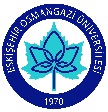 ESOGU INSTITUTE OF HEALTH SCIENCEDEPARTMENT OF INTERDISIPLINARY HEALTH ECONOMICSMASTERS THESISCOURSE INFORMATION FORMDersler – AKTS KredileriESOGU INSTITUTE OF HEALTH SCIENCEDEPARTMENT OF INTERDISIPLINARY HEALTH ECONOMICSCOURSE INFORMATION FORMCOURSE LEVELPROGRAM QUTCOMESPlace choose never(1), few(2) or many(3) regarding your courseESOGU INSTITUTE OF HEALTH SCIENCEDEPARTMENT OF INTERDISIPLINARY HEALTH ECONOMICSCOURSE INFORMATION FORMCOURSE LEVELPROGRAM QUTCOMESPlace choose never(1), few(2) or many(3) regarding your courseESOGU INSTITUTE OF HEALTH SCIENCEDEPARTMENT OF INTERDISIPLINARY HEALTH ECONOMICSCOURSE INFORMATION FORMCOURSE LEVELPROGRAM QUTCOMESPlace choose never(1), few(2) or many(3) regarding your courseESOGU INSTITUTE OF HEALTH SCIENCEDEPARTMENT OF INTERDISIPLINARY HEALTH ECONOMICSCOURSE INFORMATION FORMCOURSE LEVELPROGRAM QUTCOMESPlace choose never(1), few(2) or many(3) regarding your courseESOGU INSTITUTE OF HEALTH SCIENCEDEPARTMENT OF INTERDISIPLINARY HEALTH ECONOMICSCOURSE INFORMATION FORMCOURSE LEVELPROGRAM QUTCOMESPlace choose never(1), few(2) or many(3) regarding your courseESOGU INSTITUTE OF HEALTH SCIENCEDEPARTMENT OF INTERDISIPLINARY HEALTH ECONOMICSCOURSE INFORMATION FORMCOURSE LEVELPROGRAM QUTCOMESPlace choose never(1), few(2) or many(3) regarding your courseESOGU INSTITUTE OF HEALTH SCIENCEDEPARTMENT OF INTERDISIPLINARY HEALTH ECONOMICSCOURSE INFORMATION FORMCOURSE LEVELPROGRAM QUTCOMESPlace choose never(1), few(2) or many(3) regarding your courseESOGU INSTITUTE OF HEALTH SCIENCEDEPARTMENT OF INTERDISIPLINARY HEALTH ECONOMICSCOURSE INFORMATION FORMCOURSE LEVELPROGRAM QUTCOMESPlace choose never(1), few(2) or many(3) regarding your courseESOGU INSTITUTE OF HEALTH SCIENCEDEPARTMENT OF INTERDISIPLINARY HEALTH ECONOMICSCOURSE INFORMATION FORMCOURSE LEVELPROGRAM QUTCOMESPlace choose never(1), few(2) or many(3) regarding your courseESOGU INSTITUTE OF HEALTH SCIENCEDEPARTMENT OF INTERDISIPLINARY HEALTH ECONOMICSCOURSE INFORMATION FORMCOURSE LEVELPROGRAM QUTCOMESPlace choose never(1), few(2) or many(3) regarding your courseESOGU INSTITUTE OF HEALTH SCIENCEDEPARTMENT OF INTERDISIPLINARY HEALTH ECONOMICSCOURSE INFORMATION FORMCOURSE LEVELPROGRAM QUTCOMESPlace choose never(1), few(2) or many(3) regarding your courseESOGU INSTITUTE OF HEALTH SCIENCEDEPARTMENT OF INTERDISIPLINARY HEALTH ECONOMICSCOURSE INFORMATION FORMCOURSE LEVELPROGRAM QUTCOMESPlace choose never(1), few(2) or many(3) regarding your courseESOGU INSTITUTE OF HEALTH SCIENCEDEPARTMENT OF INTERDISIPLINARY HEALTH ECONOMICSCOURSE INFORMATION FORMCOURSE LEVELPROGRAM QUTCOMESPlace choose never(1), few(2) or many(3) regarding your courseESOGU INSTITUTE OF HEALTH SCIENCEDEPARTMENT OF INTERDISIPLINARY HEALTH ECONOMICSCOURSE INFORMATION FORMCOURSE LEVELPROGRAM QUTCOMESPlace choose never(1), few(2) or many(3) regarding your courseESOGU INSTITUTE OF HEALTH SCIENCEDEPARTMENT OF INTERDISIPLINARY HEALTH ECONOMICSCOURSE INFORMATION FORMCOURSE LEVELPROGRAM QUTCOMESPlace choose never(1), few(2) or many(3) regarding your courseESOGU INSTITUTE OF HEALTH SCIENCEDEPARTMENT OF INTERDISIPLINARY HEALTH ECONOMICSCOURSE INFORMATION FORMCOURSE LEVELPROGRAM QUTCOMESPlace choose never(1), few(2) or many(3) regarding your courseKoduKoduDers AdıDers AdıAKTSD+U+LZ/SDiliGüz DönemiGüz DönemiGüz DönemiGüz DönemiGüz DönemiGüz DönemiGüz DönemiGüz Dönemi523403201MACROECONOMICSMACROECONOMICSMACROECONOMICS7,53+0+0CompulsoryTürkçe523403202ECONOMIC DIMENSION OF HEALTHECONOMIC DIMENSION OF HEALTHECONOMIC DIMENSION OF HEALTH7,53+0+0CompulsoryTürkçe523403203MICROECONOMICMICROECONOMICMICROECONOMIC7,53+2+0ElectiveTürkçe523403204HEALTH TECHNOLOGIES ASSESSMENTSHEALTH TECHNOLOGIES ASSESSMENTSHEALTH TECHNOLOGIES ASSESSMENTS7,53+0+0ElectiveTürkçe523403205ACCOUNTING IN HEALTH INSTITUTIONSACCOUNTING IN HEALTH INSTITUTIONSACCOUNTING IN HEALTH INSTITUTIONS7,53+0+0ElectiveTürkçe523403206ORGAN. IN THE HEAL. SEC. WITH AN ECO. PERSP.ORGAN. IN THE HEAL. SEC. WITH AN ECO. PERSP.ORGAN. IN THE HEAL. SEC. WITH AN ECO. PERSP.7,52+0+0ElectiveTürkçe523403207CONTACT IN HEALTH SERVICESCONTACT IN HEALTH SERVICESCONTACT IN HEALTH SERVICES7,52+0+0ElectiveTürkçe523403208HEALTH LAWHEALTH LAWHEALTH LAW7,52+0+0ElectiveTürkçe523401400SEMINARSEMINARSEMINAR7,50+1+0CompulsoryTürkçe523401700SPECIALIZATION FIELD COURSE SPECIALIZATION FIELD COURSE SPECIALIZATION FIELD COURSE 7,53+0+0CompulsoryTürkçe523401200MASTER'S THESISMASTER'S THESISMASTER'S THESIS7,50+1+0CompulsoryTürkçe520111103THE SCIENTIFIC RESEARCH METHODS AND ITS ETHICSTHE SCIENTIFIC RESEARCH METHODS AND ITS ETHICSTHE SCIENTIFIC RESEARCH METHODS AND ITS ETHICS7,53+0+0CompulsoryTürkçeBahar DönemiBahar DönemiBahar DönemiBahar DönemiBahar DönemiBahar DönemiBahar DönemiBahar Dönemi523404201PHARMACOECONONYPHARMACOECONONY7,57,53+0+0CompulsoryTürkçe523404202USE OF EPIDEMIOLOGY IN THE HEALTH ECONOMYUSE OF EPIDEMIOLOGY IN THE HEALTH ECONOMY7,57,53+2+0ElectiveTürkçe523404203HEALT SERVICE FINANCIAL AND GENERAL HEA. INSURANCEHEALT SERVICE FINANCIAL AND GENERAL HEA. INSURANCE7,57,53+0+0ElectiveTürkçe523404204MODELING FOR HEALTH ECONOMYMODELING FOR HEALTH ECONOMY7,57,53+0+0ElectiveTürkçe523404205HEALTH INFORMATIONHEALTH INFORMATION7,57,51+0+0ElectiveTürkçe523404206USING MEDICINE WITH CAREUSING MEDICINE WITH CARE7,57,53+0+0ElectiveTürkçe523404207ECONOMY AND QUALITY MANAGEMENT IN HEALTH INSTITUTIONSECONOMY AND QUALITY MANAGEMENT IN HEALTH INSTITUTIONS7,57,51+0+0ElectiveTürkçe523404208A REVIEW OF THE SCIENTIFIC LITERATURE ON HEALTH ECONOMICSA REVIEW OF THE SCIENTIFIC LITERATURE ON HEALTH ECONOMICS7,57,52+2+0ElectiveTürkçe523401400SEMINARSEMINAR7,57,50+1+0CompulsoryTürkçe523401700SPECIALIZATION FIELD COURSE SPECIALIZATION FIELD COURSE 7,57,53+0+0CompulsoryTürkçe523401200MASTER'S THESISMASTER'S THESIS7,57,50+1+0CompulsoryTürkçe520111103THE SCIENTIFIC RESEARCH METHODS AND ITS ETHICSTHE SCIENTIFIC RESEARCH METHODS AND ITS ETHICS7,57,53+0+0CompulsoryTürkçeCOURSE CODE523403201DEPARTMENTINTERDISIPLINARY HEALTH ECONOMICSINTERDISIPLINARY HEALTH ECONOMICSINTERDISIPLINARY HEALTH ECONOMICSCOURSE NAMECOURSE NAMEMACROECONOMICSMACROECONOMICSMACROECONOMICSMACROECONOMICSINSTRUCTOR NAMEINSTRUCTOR NAMECOURSE LANGUAGECOURSE CATAGORYCOURSE CATAGORYCOURSE CATAGORYTurkishTechnicalMedicalOther (…)TurkishXPROPAEDEUTICM.SC.Ph.D.COURSE OF PROVINCEXSEMESTERWEEKLY COURSE PERIODWEEKLY COURSE PERIODWEEKLY COURSE PERIODWEEKLY COURSE PERIODCOURSE OFCOURSE OFCOURSE OFCOURSE OFCOURSE OFSEMESTERTEORICPRACTICELABORATORYLABORATORYCREDITCREDITECTSECTSTYPEFall3000337.57.5CompulsoryASSESMENT CRITERIAASSESMENT CRITERIAASSESMENT CRITERIAASSESMENT CRITERIAASSESMENT CRITERIAASSESMENT CRITERIAASSESMENT CRITERIAASSESMENT CRITERIAASSESMENT CRITERIAASSESMENT CRITERIAMID-TERM EXAMMID-TERM EXAMMID-TERM EXAMActivityActivityActivityQuantityQuantityPercentage (%)Percentage (%)MID-TERM EXAMMID-TERM EXAMMID-TERM EXAM1st Mid-Term1st Mid-Term1st Mid-Term115050MID-TERM EXAMMID-TERM EXAMMID-TERM EXAM2nd Mid-Term2nd Mid-Term2nd Mid-TermMID-TERM EXAMMID-TERM EXAMMID-TERM EXAMQuizQuizQuizMID-TERM EXAMMID-TERM EXAMMID-TERM EXAMHomeworkHomeworkHomeworkMID-TERM EXAMMID-TERM EXAMMID-TERM EXAMProjectProjectProjectMID-TERM EXAMMID-TERM EXAMMID-TERM EXAMOral ExamOral ExamOral ExamMID-TERM EXAMMID-TERM EXAMMID-TERM EXAMOther (………) (literature search and presentation)Other (………) (literature search and presentation)Other (………) (literature search and presentation)FINAL EXAMFINAL EXAMFINAL EXAMQuizQuizQuiz115050FINAL EXAMFINAL EXAMFINAL EXAMHomeworkHomeworkHomeworkFINAL EXAMFINAL EXAMFINAL EXAMProjectProjectProjectFINAL EXAMFINAL EXAMFINAL EXAMOral ExamOral ExamOral ExamFINAL EXAMFINAL EXAMFINAL EXAMOther (Written Exam)Other (Written Exam)Other (Written Exam)MAKE-UP EXAMMAKE-UP EXAMMAKE-UP EXAMOralWrittenWrittenOral and WrittenOral and WrittenMultiple ChoiceMultiple ChoiceMAKE-UP EXAMMAKE-UP EXAMMAKE-UP EXAMXXPREREQUISITE(S)PREREQUISITE(S)PREREQUISITE(S)-------COURSE CONTENTCOURSE CONTENTCOURSE CONTENTHe works on macro-equilibrium analyzes by considering the economy as a whole. Unemployment, inflation, total production and consumption, income distribution can be counted as the main topics of macroeconomics.He works on macro-equilibrium analyzes by considering the economy as a whole. Unemployment, inflation, total production and consumption, income distribution can be counted as the main topics of macroeconomics.He works on macro-equilibrium analyzes by considering the economy as a whole. Unemployment, inflation, total production and consumption, income distribution can be counted as the main topics of macroeconomics.He works on macro-equilibrium analyzes by considering the economy as a whole. Unemployment, inflation, total production and consumption, income distribution can be counted as the main topics of macroeconomics.He works on macro-equilibrium analyzes by considering the economy as a whole. Unemployment, inflation, total production and consumption, income distribution can be counted as the main topics of macroeconomics.He works on macro-equilibrium analyzes by considering the economy as a whole. Unemployment, inflation, total production and consumption, income distribution can be counted as the main topics of macroeconomics.He works on macro-equilibrium analyzes by considering the economy as a whole. Unemployment, inflation, total production and consumption, income distribution can be counted as the main topics of macroeconomics.COURSE AIMSCOURSE AIMSCOURSE AIMSMacroeconomics studies aggregate economic variables such as GDP, consumption, investment, savings, employment, and inflation, and the relationships among them. This course is designed to teach intermediate macroeconomics with reference mainly to the Keynesian School.Macroeconomics studies aggregate economic variables such as GDP, consumption, investment, savings, employment, and inflation, and the relationships among them. This course is designed to teach intermediate macroeconomics with reference mainly to the Keynesian School.Macroeconomics studies aggregate economic variables such as GDP, consumption, investment, savings, employment, and inflation, and the relationships among them. This course is designed to teach intermediate macroeconomics with reference mainly to the Keynesian School.Macroeconomics studies aggregate economic variables such as GDP, consumption, investment, savings, employment, and inflation, and the relationships among them. This course is designed to teach intermediate macroeconomics with reference mainly to the Keynesian School.Macroeconomics studies aggregate economic variables such as GDP, consumption, investment, savings, employment, and inflation, and the relationships among them. This course is designed to teach intermediate macroeconomics with reference mainly to the Keynesian School.Macroeconomics studies aggregate economic variables such as GDP, consumption, investment, savings, employment, and inflation, and the relationships among them. This course is designed to teach intermediate macroeconomics with reference mainly to the Keynesian School.Macroeconomics studies aggregate economic variables such as GDP, consumption, investment, savings, employment, and inflation, and the relationships among them. This course is designed to teach intermediate macroeconomics with reference mainly to the Keynesian School.COURSE OBJECTIVESCOURSE OBJECTIVESCOURSE OBJECTIVESTEXTBOOK(S)TEXTBOOK(S)TEXTBOOK(S)REFERENCESREFERENCESREFERENCESCOURSE SYLLABUSCOURSE SYLLABUSCOURSE SYLLABUSWEEKDATESUBJECTS/TOPICS12345678MID-TERM EXAM9Mechanism root resorption of primary teeth10Root resorption anomalies of primary teeth11Evaluating literatures and researches on this subject12Evaluating literatures and researches on this subject13Evaluating literatures and researches on this subject14Evaluating literatures and researches on this subject15Evaluating literatures and researches on this subject16FINAL EXAM1231Gather as well as apply knowledge of health sciences2Ask scientific questions and form hypothesis3Search and interpret scientific literature4Design and conduct experiments as well as analyze and interpret the data5Learn how to use the experimental equipment effectively6Function on multi-disciplinary teams7Identify, formulate, and solve medical problems8Use computer effectively both in conducting the experiments and analyzing the data9Understand the impact of experimental solutions on national and international sciences10Use effective written and oral communication/presentation skills11Get an understanding of  professional and ethical responsibility12Get a recognition of the need for, and an ability to engage in lifelong learning13Other (get an understanding of basic concepts of medical education)14Other (get an understanding of approaching to ethical problems with taking basic concepts to center)INSTRUCTOR NAMEDATECOURSE CODE523403202DEPARTMENTINTERDISIPLINARY HEALTH ECONOMICSINTERDISIPLINARY HEALTH ECONOMICSINTERDISIPLINARY HEALTH ECONOMICSCOURSE NAMECOURSE NAMEECONOMIC DIMENSION OF HEALTHECONOMIC DIMENSION OF HEALTHECONOMIC DIMENSION OF HEALTHECONOMIC DIMENSION OF HEALTHINSTRUCTOR NAMEINSTRUCTOR NAMECOURSE LANGUAGECOURSE CATAGORYCOURSE CATAGORYCOURSE CATAGORYTurkishTechnicalMedicalOther (…)TurkishXPROPAEDEUTICM.SC.Ph.D.COURSE OF PROVINCEXSEMESTERWEEKLY COURSE PERIODWEEKLY COURSE PERIODWEEKLY COURSE PERIODWEEKLY COURSE PERIODCOURSE OFCOURSE OFCOURSE OFCOURSE OFCOURSE OFSEMESTERTEORICPRACTICELABORATORYLABORATORYCREDITCREDITECTSECTSTYPEFall3000337.57.5CompulsoryASSESMENT CRITERIAASSESMENT CRITERIAASSESMENT CRITERIAASSESMENT CRITERIAASSESMENT CRITERIAASSESMENT CRITERIAASSESMENT CRITERIAASSESMENT CRITERIAASSESMENT CRITERIAASSESMENT CRITERIAMID-TERM EXAMMID-TERM EXAMMID-TERM EXAMActivityActivityActivityQuantityQuantityPercentage (%)Percentage (%)MID-TERM EXAMMID-TERM EXAMMID-TERM EXAM1st Mid-Term1st Mid-Term1st Mid-Term115050MID-TERM EXAMMID-TERM EXAMMID-TERM EXAM2nd Mid-Term2nd Mid-Term2nd Mid-TermMID-TERM EXAMMID-TERM EXAMMID-TERM EXAMQuizQuizQuizMID-TERM EXAMMID-TERM EXAMMID-TERM EXAMHomeworkHomeworkHomeworkMID-TERM EXAMMID-TERM EXAMMID-TERM EXAMProjectProjectProjectMID-TERM EXAMMID-TERM EXAMMID-TERM EXAMOral ExamOral ExamOral ExamMID-TERM EXAMMID-TERM EXAMMID-TERM EXAMOther (………) (literature search and presentation)Other (………) (literature search and presentation)Other (………) (literature search and presentation)FINAL EXAMFINAL EXAMFINAL EXAMQuizQuizQuiz115050FINAL EXAMFINAL EXAMFINAL EXAMHomeworkHomeworkHomeworkFINAL EXAMFINAL EXAMFINAL EXAMProjectProjectProjectFINAL EXAMFINAL EXAMFINAL EXAMOral ExamOral ExamOral ExamFINAL EXAMFINAL EXAMFINAL EXAMOther (Written Exam)Other (Written Exam)Other (Written Exam)MAKE-UP EXAMMAKE-UP EXAMMAKE-UP EXAMOralWrittenWrittenOral and WrittenOral and WrittenMultiple ChoiceMultiple ChoiceMAKE-UP EXAMMAKE-UP EXAMMAKE-UP EXAMXXPREREQUISITE(S)PREREQUISITE(S)PREREQUISITE(S)-------COURSE CONTENTCOURSE CONTENTCOURSE CONTENTEconomics as a science can be seen as making the most of limited resources. By analyzing alternatives, health economics helps decision makers get the most out of these limited resources.Economics as a science can be seen as making the most of limited resources. By analyzing alternatives, health economics helps decision makers get the most out of these limited resources.Economics as a science can be seen as making the most of limited resources. By analyzing alternatives, health economics helps decision makers get the most out of these limited resources.Economics as a science can be seen as making the most of limited resources. By analyzing alternatives, health economics helps decision makers get the most out of these limited resources.Economics as a science can be seen as making the most of limited resources. By analyzing alternatives, health economics helps decision makers get the most out of these limited resources.Economics as a science can be seen as making the most of limited resources. By analyzing alternatives, health economics helps decision makers get the most out of these limited resources.Economics as a science can be seen as making the most of limited resources. By analyzing alternatives, health economics helps decision makers get the most out of these limited resources.COURSE AIMSCOURSE AIMSCOURSE AIMSThe course aims to provide knowledge and skills on the use of the rules of economics in the health sector, the basic principles of health economics, and showing the difference of the health sector from other sectors in terms of economy. The course covers the concepts used in health economics, the use of economy in health services, the relationship between supply, demand and cost in health services, equality in health, economic evaluation in health and prioritization in health services.The course aims to provide knowledge and skills on the use of the rules of economics in the health sector, the basic principles of health economics, and showing the difference of the health sector from other sectors in terms of economy. The course covers the concepts used in health economics, the use of economy in health services, the relationship between supply, demand and cost in health services, equality in health, economic evaluation in health and prioritization in health services.The course aims to provide knowledge and skills on the use of the rules of economics in the health sector, the basic principles of health economics, and showing the difference of the health sector from other sectors in terms of economy. The course covers the concepts used in health economics, the use of economy in health services, the relationship between supply, demand and cost in health services, equality in health, economic evaluation in health and prioritization in health services.The course aims to provide knowledge and skills on the use of the rules of economics in the health sector, the basic principles of health economics, and showing the difference of the health sector from other sectors in terms of economy. The course covers the concepts used in health economics, the use of economy in health services, the relationship between supply, demand and cost in health services, equality in health, economic evaluation in health and prioritization in health services.The course aims to provide knowledge and skills on the use of the rules of economics in the health sector, the basic principles of health economics, and showing the difference of the health sector from other sectors in terms of economy. The course covers the concepts used in health economics, the use of economy in health services, the relationship between supply, demand and cost in health services, equality in health, economic evaluation in health and prioritization in health services.The course aims to provide knowledge and skills on the use of the rules of economics in the health sector, the basic principles of health economics, and showing the difference of the health sector from other sectors in terms of economy. The course covers the concepts used in health economics, the use of economy in health services, the relationship between supply, demand and cost in health services, equality in health, economic evaluation in health and prioritization in health services.The course aims to provide knowledge and skills on the use of the rules of economics in the health sector, the basic principles of health economics, and showing the difference of the health sector from other sectors in terms of economy. The course covers the concepts used in health economics, the use of economy in health services, the relationship between supply, demand and cost in health services, equality in health, economic evaluation in health and prioritization in health services.COURSE OBJECTIVESCOURSE OBJECTIVESCOURSE OBJECTIVESTEXTBOOK(S)TEXTBOOK(S)TEXTBOOK(S)REFERENCESREFERENCESREFERENCESCOURSE SYLLABUSCOURSE SYLLABUSCOURSE SYLLABUSWEEKDATESUBJECTS/TOPICS12345678MID-TERM EXAM9Mechanism root resorption of primary teeth10Root resorption anomalies of primary teeth11Evaluating literatures and researches on this subject12Evaluating literatures and researches on this subject13Evaluating literatures and researches on this subject14Evaluating literatures and researches on this subject15Evaluating literatures and researches on this subject16FINAL EXAM1231Gather as well as apply knowledge of health sciences2Ask scientific questions and form hypothesis3Search and interpret scientific literature4Design and conduct experiments as well as analyze and interpret the data5Learn how to use the experimental equipment effectively6Function on multi-disciplinary teams7Identify, formulate, and solve medical problems8Use computer effectively both in conducting the experiments and analyzing the data9Understand the impact of experimental solutions on national and international sciences10Use effective written and oral communication/presentation skills11Get an understanding of  professional and ethical responsibility12Get a recognition of the need for, and an ability to engage in lifelong learning13Other (get an understanding of basic concepts of medical education)14Other (get an understanding of approaching to ethical problems with taking basic concepts to center)INSTRUCTOR NAMEDATECOURSE CODE523403203DEPARTMENTINTERDISIPLINARY HEALTH ECONOMICSINTERDISIPLINARY HEALTH ECONOMICSINTERDISIPLINARY HEALTH ECONOMICSCOURSE NAMECOURSE NAMEMICROECONOMICSMICROECONOMICSMICROECONOMICSMICROECONOMICSINSTRUCTOR NAMEINSTRUCTOR NAMECOURSE LANGUAGECOURSE CATAGORYCOURSE CATAGORYCOURSE CATAGORYTurkishTechnicalMedicalOther (…)TurkishXPROPAEDEUTICM.SC.Ph.D.COURSE OF PROVINCEXSEMESTERWEEKLY COURSE PERIODWEEKLY COURSE PERIODWEEKLY COURSE PERIODWEEKLY COURSE PERIODCOURSE OFCOURSE OFCOURSE OFCOURSE OFCOURSE OFSEMESTERTEORICPRACTICELABORATORYLABORATORYCREDITCREDITECTSECTSTYPEFall3200447.57.5ElectiveASSESMENT CRITERIAASSESMENT CRITERIAASSESMENT CRITERIAASSESMENT CRITERIAASSESMENT CRITERIAASSESMENT CRITERIAASSESMENT CRITERIAASSESMENT CRITERIAASSESMENT CRITERIAASSESMENT CRITERIAMID-TERM EXAMMID-TERM EXAMMID-TERM EXAMActivityActivityActivityQuantityQuantityPercentage (%)Percentage (%)MID-TERM EXAMMID-TERM EXAMMID-TERM EXAM1st Mid-Term1st Mid-Term1st Mid-Term115050MID-TERM EXAMMID-TERM EXAMMID-TERM EXAM2nd Mid-Term2nd Mid-Term2nd Mid-TermMID-TERM EXAMMID-TERM EXAMMID-TERM EXAMQuizQuizQuizMID-TERM EXAMMID-TERM EXAMMID-TERM EXAMHomeworkHomeworkHomeworkMID-TERM EXAMMID-TERM EXAMMID-TERM EXAMProjectProjectProjectMID-TERM EXAMMID-TERM EXAMMID-TERM EXAMOral ExamOral ExamOral ExamMID-TERM EXAMMID-TERM EXAMMID-TERM EXAMOther (………) (literature search and presentation)Other (………) (literature search and presentation)Other (………) (literature search and presentation)FINAL EXAMFINAL EXAMFINAL EXAMQuizQuizQuiz115050FINAL EXAMFINAL EXAMFINAL EXAMHomeworkHomeworkHomeworkFINAL EXAMFINAL EXAMFINAL EXAMProjectProjectProjectFINAL EXAMFINAL EXAMFINAL EXAMOral ExamOral ExamOral ExamFINAL EXAMFINAL EXAMFINAL EXAMOther (Written Exam)Other (Written Exam)Other (Written Exam)MAKE-UP EXAMMAKE-UP EXAMMAKE-UP EXAMOralWrittenWrittenOral and WrittenOral and WrittenMultiple ChoiceMultiple ChoiceMAKE-UP EXAMMAKE-UP EXAMMAKE-UP EXAMXXPREREQUISITE(S)PREREQUISITE(S)PREREQUISITE(S)-------COURSE CONTENTCOURSE CONTENTCOURSE CONTENTThe course aims to provide necessary knowledge about the basic concepts and rules of economics. The course covers the fundamentals of microeconomics, supply-demand concepts and their relationship, cost and market concepts, concepts used in economics, economic growth, employment and international economics.The course aims to provide necessary knowledge about the basic concepts and rules of economics. The course covers the fundamentals of microeconomics, supply-demand concepts and their relationship, cost and market concepts, concepts used in economics, economic growth, employment and international economics.The course aims to provide necessary knowledge about the basic concepts and rules of economics. The course covers the fundamentals of microeconomics, supply-demand concepts and their relationship, cost and market concepts, concepts used in economics, economic growth, employment and international economics.The course aims to provide necessary knowledge about the basic concepts and rules of economics. The course covers the fundamentals of microeconomics, supply-demand concepts and their relationship, cost and market concepts, concepts used in economics, economic growth, employment and international economics.The course aims to provide necessary knowledge about the basic concepts and rules of economics. The course covers the fundamentals of microeconomics, supply-demand concepts and their relationship, cost and market concepts, concepts used in economics, economic growth, employment and international economics.The course aims to provide necessary knowledge about the basic concepts and rules of economics. The course covers the fundamentals of microeconomics, supply-demand concepts and their relationship, cost and market concepts, concepts used in economics, economic growth, employment and international economics.The course aims to provide necessary knowledge about the basic concepts and rules of economics. The course covers the fundamentals of microeconomics, supply-demand concepts and their relationship, cost and market concepts, concepts used in economics, economic growth, employment and international economics.COURSE AIMSCOURSE AIMSCOURSE AIMSThe aim of this course is to teach students the principles of economics and to provide a basic understanding of how the actors of the economy, such as households and firms, can efficiently manage/distribute their resources. This course will equip students with the ability to evaluate key microeconomic issues faced by market economies, such as basic market structures, supply and demand, consumer behavior, firm behavior in the product market, the production process, input markets, market power decisions, and market failure in capitalist economies. More specifically, students will have the necessary equipment to be successful in the advanced level "Microeconomics" course they will take in the second year.The aim of this course is to teach students the principles of economics and to provide a basic understanding of how the actors of the economy, such as households and firms, can efficiently manage/distribute their resources. This course will equip students with the ability to evaluate key microeconomic issues faced by market economies, such as basic market structures, supply and demand, consumer behavior, firm behavior in the product market, the production process, input markets, market power decisions, and market failure in capitalist economies. More specifically, students will have the necessary equipment to be successful in the advanced level "Microeconomics" course they will take in the second year.The aim of this course is to teach students the principles of economics and to provide a basic understanding of how the actors of the economy, such as households and firms, can efficiently manage/distribute their resources. This course will equip students with the ability to evaluate key microeconomic issues faced by market economies, such as basic market structures, supply and demand, consumer behavior, firm behavior in the product market, the production process, input markets, market power decisions, and market failure in capitalist economies. More specifically, students will have the necessary equipment to be successful in the advanced level "Microeconomics" course they will take in the second year.The aim of this course is to teach students the principles of economics and to provide a basic understanding of how the actors of the economy, such as households and firms, can efficiently manage/distribute their resources. This course will equip students with the ability to evaluate key microeconomic issues faced by market economies, such as basic market structures, supply and demand, consumer behavior, firm behavior in the product market, the production process, input markets, market power decisions, and market failure in capitalist economies. More specifically, students will have the necessary equipment to be successful in the advanced level "Microeconomics" course they will take in the second year.The aim of this course is to teach students the principles of economics and to provide a basic understanding of how the actors of the economy, such as households and firms, can efficiently manage/distribute their resources. This course will equip students with the ability to evaluate key microeconomic issues faced by market economies, such as basic market structures, supply and demand, consumer behavior, firm behavior in the product market, the production process, input markets, market power decisions, and market failure in capitalist economies. More specifically, students will have the necessary equipment to be successful in the advanced level "Microeconomics" course they will take in the second year.The aim of this course is to teach students the principles of economics and to provide a basic understanding of how the actors of the economy, such as households and firms, can efficiently manage/distribute their resources. This course will equip students with the ability to evaluate key microeconomic issues faced by market economies, such as basic market structures, supply and demand, consumer behavior, firm behavior in the product market, the production process, input markets, market power decisions, and market failure in capitalist economies. More specifically, students will have the necessary equipment to be successful in the advanced level "Microeconomics" course they will take in the second year.The aim of this course is to teach students the principles of economics and to provide a basic understanding of how the actors of the economy, such as households and firms, can efficiently manage/distribute their resources. This course will equip students with the ability to evaluate key microeconomic issues faced by market economies, such as basic market structures, supply and demand, consumer behavior, firm behavior in the product market, the production process, input markets, market power decisions, and market failure in capitalist economies. More specifically, students will have the necessary equipment to be successful in the advanced level "Microeconomics" course they will take in the second year.COURSE OBJECTIVESCOURSE OBJECTIVESCOURSE OBJECTIVESTEXTBOOK(S)TEXTBOOK(S)TEXTBOOK(S)REFERENCESREFERENCESREFERENCESCOURSE SYLLABUSCOURSE SYLLABUSCOURSE SYLLABUSWEEKDATESUBJECTS/TOPICS12345678MID-TERM EXAM9Mechanism root resorption of primary teeth10Root resorption anomalies of primary teeth11Evaluating literatures and researches on this subject12Evaluating literatures and researches on this subject13Evaluating literatures and researches on this subject14Evaluating literatures and researches on this subject15Evaluating literatures and researches on this subject16FINAL EXAM1231Gather as well as apply knowledge of health sciences2Ask scientific questions and form hypothesis3Search and interpret scientific literature4Design and conduct experiments as well as analyze and interpret the data5Learn how to use the experimental equipment effectively6Function on multi-disciplinary teams7Identify, formulate, and solve medical problems8Use computer effectively both in conducting the experiments and analyzing the data9Understand the impact of experimental solutions on national and international sciences10Use effective written and oral communication/presentation skills11Get an understanding of  professional and ethical responsibility12Get a recognition of the need for, and an ability to engage in lifelong learning13Other (get an understanding of basic concepts of medical education)14Other (get an understanding of approaching to ethical problems with taking basic concepts to center)INSTRUCTOR NAMEDATECOURSE CODE523403204DEPARTMENTINTERDISIPLINARY HEALTH ECONOMICSINTERDISIPLINARY HEALTH ECONOMICSINTERDISIPLINARY HEALTH ECONOMICSCOURSE NAMECOURSE NAMEHEALTH TECHNOLOGIES ASSESSMENTSHEALTH TECHNOLOGIES ASSESSMENTSHEALTH TECHNOLOGIES ASSESSMENTSHEALTH TECHNOLOGIES ASSESSMENTSINSTRUCTOR NAMEINSTRUCTOR NAMECOURSE LANGUAGECOURSE CATAGORYCOURSE CATAGORYCOURSE CATAGORYTurkishTechnicalMedicalOther (…)TurkishXPROPAEDEUTICM.SC.Ph.D.COURSE OF PROVINCEXSEMESTERWEEKLY COURSE PERIODWEEKLY COURSE PERIODWEEKLY COURSE PERIODWEEKLY COURSE PERIODCOURSE OFCOURSE OFCOURSE OFCOURSE OFCOURSE OFSEMESTERTEORICPRACTICELABORATORYLABORATORYCREDITCREDITECTSECTSTYPEFall3000337.57.5ElectiveASSESMENT CRITERIAASSESMENT CRITERIAASSESMENT CRITERIAASSESMENT CRITERIAASSESMENT CRITERIAASSESMENT CRITERIAASSESMENT CRITERIAASSESMENT CRITERIAASSESMENT CRITERIAASSESMENT CRITERIAMID-TERM EXAMMID-TERM EXAMMID-TERM EXAMActivityActivityActivityQuantityQuantityPercentage (%)Percentage (%)MID-TERM EXAMMID-TERM EXAMMID-TERM EXAM1st Mid-Term1st Mid-Term1st Mid-Term115050MID-TERM EXAMMID-TERM EXAMMID-TERM EXAM2nd Mid-Term2nd Mid-Term2nd Mid-TermMID-TERM EXAMMID-TERM EXAMMID-TERM EXAMQuizQuizQuizMID-TERM EXAMMID-TERM EXAMMID-TERM EXAMHomeworkHomeworkHomeworkMID-TERM EXAMMID-TERM EXAMMID-TERM EXAMProjectProjectProjectMID-TERM EXAMMID-TERM EXAMMID-TERM EXAMOral ExamOral ExamOral ExamMID-TERM EXAMMID-TERM EXAMMID-TERM EXAMOther (………) (literature search and presentation)Other (………) (literature search and presentation)Other (………) (literature search and presentation)FINAL EXAMFINAL EXAMFINAL EXAMQuizQuizQuiz115050FINAL EXAMFINAL EXAMFINAL EXAMHomeworkHomeworkHomeworkFINAL EXAMFINAL EXAMFINAL EXAMProjectProjectProjectFINAL EXAMFINAL EXAMFINAL EXAMOral ExamOral ExamOral ExamFINAL EXAMFINAL EXAMFINAL EXAMOther (Written Exam)Other (Written Exam)Other (Written Exam)MAKE-UP EXAMMAKE-UP EXAMMAKE-UP EXAMOralWrittenWrittenOral and WrittenOral and WrittenMultiple ChoiceMultiple ChoiceMAKE-UP EXAMMAKE-UP EXAMMAKE-UP EXAMXXPREREQUISITE(S)PREREQUISITE(S)PREREQUISITE(S)-------COURSE CONTENTCOURSE CONTENTCOURSE CONTENTThe course aims to provide necessary information on finding, evaluating and applying information within the scope of health technology assessment, health policies that regulate resource sharing, critical analyzes in health technology assessments. The course covers the general structure and objectives of health technologies, evaluation criteria, the future of health technologies, cost, benefit and risk-environmental impact analysis.The course aims to provide necessary information on finding, evaluating and applying information within the scope of health technology assessment, health policies that regulate resource sharing, critical analyzes in health technology assessments. The course covers the general structure and objectives of health technologies, evaluation criteria, the future of health technologies, cost, benefit and risk-environmental impact analysis.The course aims to provide necessary information on finding, evaluating and applying information within the scope of health technology assessment, health policies that regulate resource sharing, critical analyzes in health technology assessments. The course covers the general structure and objectives of health technologies, evaluation criteria, the future of health technologies, cost, benefit and risk-environmental impact analysis.The course aims to provide necessary information on finding, evaluating and applying information within the scope of health technology assessment, health policies that regulate resource sharing, critical analyzes in health technology assessments. The course covers the general structure and objectives of health technologies, evaluation criteria, the future of health technologies, cost, benefit and risk-environmental impact analysis.The course aims to provide necessary information on finding, evaluating and applying information within the scope of health technology assessment, health policies that regulate resource sharing, critical analyzes in health technology assessments. The course covers the general structure and objectives of health technologies, evaluation criteria, the future of health technologies, cost, benefit and risk-environmental impact analysis.The course aims to provide necessary information on finding, evaluating and applying information within the scope of health technology assessment, health policies that regulate resource sharing, critical analyzes in health technology assessments. The course covers the general structure and objectives of health technologies, evaluation criteria, the future of health technologies, cost, benefit and risk-environmental impact analysis.The course aims to provide necessary information on finding, evaluating and applying information within the scope of health technology assessment, health policies that regulate resource sharing, critical analyzes in health technology assessments. The course covers the general structure and objectives of health technologies, evaluation criteria, the future of health technologies, cost, benefit and risk-environmental impact analysis.COURSE AIMSCOURSE AIMSCOURSE AIMSCOURSE OBJECTIVESCOURSE OBJECTIVESCOURSE OBJECTIVESTEXTBOOK(S)TEXTBOOK(S)TEXTBOOK(S)REFERENCESREFERENCESREFERENCESCOURSE SYLLABUSCOURSE SYLLABUSCOURSE SYLLABUSWEEKDATESUBJECTS/TOPICS12345678MID-TERM EXAM9Mechanism root resorption of primary teeth10Root resorption anomalies of primary teeth11Evaluating literatures and researches on this subject12Evaluating literatures and researches on this subject13Evaluating literatures and researches on this subject14Evaluating literatures and researches on this subject15Evaluating literatures and researches on this subject16FINAL EXAM1231Gather as well as apply knowledge of health sciences2Ask scientific questions and form hypothesis3Search and interpret scientific literature4Design and conduct experiments as well as analyze and interpret the data5Learn how to use the experimental equipment effectively6Function on multi-disciplinary teams7Identify, formulate, and solve medical problems8Use computer effectively both in conducting the experiments and analyzing the data9Understand the impact of experimental solutions on national and international sciences10Use effective written and oral communication/presentation skills11Get an understanding of  professional and ethical responsibility12Get a recognition of the need for, and an ability to engage in lifelong learning13Other (get an understanding of basic concepts of medical education)14Other (get an understanding of approaching to ethical problems with taking basic concepts to center)INSTRUCTOR NAMEDATECOURSE CODE523403205DEPARTMENTINTERDISIPLINARY HEALTH ECONOMICSINTERDISIPLINARY HEALTH ECONOMICSINTERDISIPLINARY HEALTH ECONOMICSCOURSE NAMECOURSE NAMEACCOUNTING IN HEALTH INSTITUTIONSACCOUNTING IN HEALTH INSTITUTIONSACCOUNTING IN HEALTH INSTITUTIONSACCOUNTING IN HEALTH INSTITUTIONSINSTRUCTOR NAMEINSTRUCTOR NAMECOURSE LANGUAGECOURSE CATAGORYCOURSE CATAGORYCOURSE CATAGORYTurkishTechnicalMedicalOther (…)TurkishXPROPAEDEUTICM.SC.Ph.D.COURSE OF PROVINCEXSEMESTERWEEKLY COURSE PERIODWEEKLY COURSE PERIODWEEKLY COURSE PERIODWEEKLY COURSE PERIODCOURSE OFCOURSE OFCOURSE OFCOURSE OFCOURSE OFSEMESTERTEORICPRACTICELABORATORYLABORATORYCREDITCREDITECTSECTSTYPEFall3000337.57.5ElectiveASSESMENT CRITERIAASSESMENT CRITERIAASSESMENT CRITERIAASSESMENT CRITERIAASSESMENT CRITERIAASSESMENT CRITERIAASSESMENT CRITERIAASSESMENT CRITERIAASSESMENT CRITERIAASSESMENT CRITERIAMID-TERM EXAMMID-TERM EXAMMID-TERM EXAMActivityActivityActivityQuantityQuantityPercentage (%)Percentage (%)MID-TERM EXAMMID-TERM EXAMMID-TERM EXAM1st Mid-Term1st Mid-Term1st Mid-Term115050MID-TERM EXAMMID-TERM EXAMMID-TERM EXAM2nd Mid-Term2nd Mid-Term2nd Mid-TermMID-TERM EXAMMID-TERM EXAMMID-TERM EXAMQuizQuizQuizMID-TERM EXAMMID-TERM EXAMMID-TERM EXAMHomeworkHomeworkHomeworkMID-TERM EXAMMID-TERM EXAMMID-TERM EXAMProjectProjectProjectMID-TERM EXAMMID-TERM EXAMMID-TERM EXAMOral ExamOral ExamOral ExamMID-TERM EXAMMID-TERM EXAMMID-TERM EXAMOther (………) (literature search and presentation)Other (………) (literature search and presentation)Other (………) (literature search and presentation)FINAL EXAMFINAL EXAMFINAL EXAMQuizQuizQuiz115050FINAL EXAMFINAL EXAMFINAL EXAMHomeworkHomeworkHomeworkFINAL EXAMFINAL EXAMFINAL EXAMProjectProjectProjectFINAL EXAMFINAL EXAMFINAL EXAMOral ExamOral ExamOral ExamFINAL EXAMFINAL EXAMFINAL EXAMOther (Written Exam)Other (Written Exam)Other (Written Exam)MAKE-UP EXAMMAKE-UP EXAMMAKE-UP EXAMOralWrittenWrittenOral and WrittenOral and WrittenMultiple ChoiceMultiple ChoiceMAKE-UP EXAMMAKE-UP EXAMMAKE-UP EXAMXXPREREQUISITE(S)PREREQUISITE(S)PREREQUISITE(S)-------COURSE CONTENTCOURSE CONTENTCOURSE CONTENTThe course aims to provide the necessary knowledge and skills on the concept of accounting from an economics point of view, its importance and the concept and use of accounting in health institutions. Within the scope of the course, the concept of accounting and its usage areas, the concept of accounting in health institutions, its importance, use and application difficulties, cost-profit analysis in health institutions, expense items and types of expenses in health institutions, material expenses in health institutions, labor costs in health institutions, general production in health institutions. It covers the subjects of expenses, expense distribution in health institutions and preparation of expense distribution table, calculation of unit costs and financial and accounting practices of health institutions in our country.The course aims to provide the necessary knowledge and skills on the concept of accounting from an economics point of view, its importance and the concept and use of accounting in health institutions. Within the scope of the course, the concept of accounting and its usage areas, the concept of accounting in health institutions, its importance, use and application difficulties, cost-profit analysis in health institutions, expense items and types of expenses in health institutions, material expenses in health institutions, labor costs in health institutions, general production in health institutions. It covers the subjects of expenses, expense distribution in health institutions and preparation of expense distribution table, calculation of unit costs and financial and accounting practices of health institutions in our country.The course aims to provide the necessary knowledge and skills on the concept of accounting from an economics point of view, its importance and the concept and use of accounting in health institutions. Within the scope of the course, the concept of accounting and its usage areas, the concept of accounting in health institutions, its importance, use and application difficulties, cost-profit analysis in health institutions, expense items and types of expenses in health institutions, material expenses in health institutions, labor costs in health institutions, general production in health institutions. It covers the subjects of expenses, expense distribution in health institutions and preparation of expense distribution table, calculation of unit costs and financial and accounting practices of health institutions in our country.The course aims to provide the necessary knowledge and skills on the concept of accounting from an economics point of view, its importance and the concept and use of accounting in health institutions. Within the scope of the course, the concept of accounting and its usage areas, the concept of accounting in health institutions, its importance, use and application difficulties, cost-profit analysis in health institutions, expense items and types of expenses in health institutions, material expenses in health institutions, labor costs in health institutions, general production in health institutions. It covers the subjects of expenses, expense distribution in health institutions and preparation of expense distribution table, calculation of unit costs and financial and accounting practices of health institutions in our country.The course aims to provide the necessary knowledge and skills on the concept of accounting from an economics point of view, its importance and the concept and use of accounting in health institutions. Within the scope of the course, the concept of accounting and its usage areas, the concept of accounting in health institutions, its importance, use and application difficulties, cost-profit analysis in health institutions, expense items and types of expenses in health institutions, material expenses in health institutions, labor costs in health institutions, general production in health institutions. It covers the subjects of expenses, expense distribution in health institutions and preparation of expense distribution table, calculation of unit costs and financial and accounting practices of health institutions in our country.The course aims to provide the necessary knowledge and skills on the concept of accounting from an economics point of view, its importance and the concept and use of accounting in health institutions. Within the scope of the course, the concept of accounting and its usage areas, the concept of accounting in health institutions, its importance, use and application difficulties, cost-profit analysis in health institutions, expense items and types of expenses in health institutions, material expenses in health institutions, labor costs in health institutions, general production in health institutions. It covers the subjects of expenses, expense distribution in health institutions and preparation of expense distribution table, calculation of unit costs and financial and accounting practices of health institutions in our country.The course aims to provide the necessary knowledge and skills on the concept of accounting from an economics point of view, its importance and the concept and use of accounting in health institutions. Within the scope of the course, the concept of accounting and its usage areas, the concept of accounting in health institutions, its importance, use and application difficulties, cost-profit analysis in health institutions, expense items and types of expenses in health institutions, material expenses in health institutions, labor costs in health institutions, general production in health institutions. It covers the subjects of expenses, expense distribution in health institutions and preparation of expense distribution table, calculation of unit costs and financial and accounting practices of health institutions in our country.COURSE AIMSCOURSE AIMSCOURSE AIMSCOURSE OBJECTIVESCOURSE OBJECTIVESCOURSE OBJECTIVESTEXTBOOK(S)TEXTBOOK(S)TEXTBOOK(S)REFERENCESREFERENCESREFERENCESCOURSE SYLLABUSCOURSE SYLLABUSCOURSE SYLLABUSWEEKDATESUBJECTS/TOPICS12345678MID-TERM EXAM9Mechanism root resorption of primary teeth10Root resorption anomalies of primary teeth11Evaluating literatures and researches on this subject12Evaluating literatures and researches on this subject13Evaluating literatures and researches on this subject14Evaluating literatures and researches on this subject15Evaluating literatures and researches on this subject16FINAL EXAM1231Gather as well as apply knowledge of health sciences2Ask scientific questions and form hypothesis3Search and interpret scientific literature4Design and conduct experiments as well as analyze and interpret the data5Learn how to use the experimental equipment effectively6Function on multi-disciplinary teams7Identify, formulate, and solve medical problems8Use computer effectively both in conducting the experiments and analyzing the data9Understand the impact of experimental solutions on national and international sciences10Use effective written and oral communication/presentation skills11Get an understanding of  professional and ethical responsibility12Get a recognition of the need for, and an ability to engage in lifelong learning13Other (get an understanding of basic concepts of medical education)14Other (get an understanding of approaching to ethical problems with taking basic concepts to center)INSTRUCTOR NAMEDATECOURSE CODE523403206DEPARTMENTINTERDISIPLINARY HEALTH ECONOMICSINTERDISIPLINARY HEALTH ECONOMICSINTERDISIPLINARY HEALTH ECONOMICSCOURSE NAMECOURSE NAMEORGAN. IN THE HEAL. SEC. WITH AN ECO. PERSP.ORGAN. IN THE HEAL. SEC. WITH AN ECO. PERSP.ORGAN. IN THE HEAL. SEC. WITH AN ECO. PERSP.ORGAN. IN THE HEAL. SEC. WITH AN ECO. PERSP.INSTRUCTOR NAMEINSTRUCTOR NAMECOURSE LANGUAGECOURSE CATAGORYCOURSE CATAGORYCOURSE CATAGORYTurkishTechnicalMedicalOther (…)TurkishXPROPAEDEUTICM.SC.Ph.D.COURSE OF PROVINCEXSEMESTERWEEKLY COURSE PERIODWEEKLY COURSE PERIODWEEKLY COURSE PERIODWEEKLY COURSE PERIODCOURSE OFCOURSE OFCOURSE OFCOURSE OFCOURSE OFSEMESTERTEORICPRACTICELABORATORYLABORATORYCREDITCREDITECTSECTSTYPEFall2000227.57.5ElectiveASSESMENT CRITERIAASSESMENT CRITERIAASSESMENT CRITERIAASSESMENT CRITERIAASSESMENT CRITERIAASSESMENT CRITERIAASSESMENT CRITERIAASSESMENT CRITERIAASSESMENT CRITERIAASSESMENT CRITERIAMID-TERM EXAMMID-TERM EXAMMID-TERM EXAMActivityActivityActivityQuantityQuantityPercentage (%)Percentage (%)MID-TERM EXAMMID-TERM EXAMMID-TERM EXAM1st Mid-Term1st Mid-Term1st Mid-Term115050MID-TERM EXAMMID-TERM EXAMMID-TERM EXAM2nd Mid-Term2nd Mid-Term2nd Mid-TermMID-TERM EXAMMID-TERM EXAMMID-TERM EXAMQuizQuizQuizMID-TERM EXAMMID-TERM EXAMMID-TERM EXAMHomeworkHomeworkHomeworkMID-TERM EXAMMID-TERM EXAMMID-TERM EXAMProjectProjectProjectMID-TERM EXAMMID-TERM EXAMMID-TERM EXAMOral ExamOral ExamOral ExamMID-TERM EXAMMID-TERM EXAMMID-TERM EXAMOther (………) (literature search and presentation)Other (………) (literature search and presentation)Other (………) (literature search and presentation)FINAL EXAMFINAL EXAMFINAL EXAMQuizQuizQuiz115050FINAL EXAMFINAL EXAMFINAL EXAMHomeworkHomeworkHomeworkFINAL EXAMFINAL EXAMFINAL EXAMProjectProjectProjectFINAL EXAMFINAL EXAMFINAL EXAMOral ExamOral ExamOral ExamFINAL EXAMFINAL EXAMFINAL EXAMOther (Written Exam)Other (Written Exam)Other (Written Exam)MAKE-UP EXAMMAKE-UP EXAMMAKE-UP EXAMOralWrittenWrittenOral and WrittenOral and WrittenMultiple ChoiceMultiple ChoiceMAKE-UP EXAMMAKE-UP EXAMMAKE-UP EXAMXXPREREQUISITE(S)PREREQUISITE(S)PREREQUISITE(S)-------COURSE CONTENTCOURSE CONTENTCOURSE CONTENTThe course aims to provide necessary knowledge about management and organization theories and principles and their use in daily organizational life. Within the scope of the course, management concept, process and features, management phases and functions, management tools, management theories, development of corporate management, planning, organization and organizational structures, coordination, supervision, leadership and organization of the health sector are included.The course aims to provide necessary knowledge about management and organization theories and principles and their use in daily organizational life. Within the scope of the course, management concept, process and features, management phases and functions, management tools, management theories, development of corporate management, planning, organization and organizational structures, coordination, supervision, leadership and organization of the health sector are included.The course aims to provide necessary knowledge about management and organization theories and principles and their use in daily organizational life. Within the scope of the course, management concept, process and features, management phases and functions, management tools, management theories, development of corporate management, planning, organization and organizational structures, coordination, supervision, leadership and organization of the health sector are included.The course aims to provide necessary knowledge about management and organization theories and principles and their use in daily organizational life. Within the scope of the course, management concept, process and features, management phases and functions, management tools, management theories, development of corporate management, planning, organization and organizational structures, coordination, supervision, leadership and organization of the health sector are included.The course aims to provide necessary knowledge about management and organization theories and principles and their use in daily organizational life. Within the scope of the course, management concept, process and features, management phases and functions, management tools, management theories, development of corporate management, planning, organization and organizational structures, coordination, supervision, leadership and organization of the health sector are included.The course aims to provide necessary knowledge about management and organization theories and principles and their use in daily organizational life. Within the scope of the course, management concept, process and features, management phases and functions, management tools, management theories, development of corporate management, planning, organization and organizational structures, coordination, supervision, leadership and organization of the health sector are included.The course aims to provide necessary knowledge about management and organization theories and principles and their use in daily organizational life. Within the scope of the course, management concept, process and features, management phases and functions, management tools, management theories, development of corporate management, planning, organization and organizational structures, coordination, supervision, leadership and organization of the health sector are included.COURSE AIMSCOURSE AIMSCOURSE AIMSCOURSE OBJECTIVESCOURSE OBJECTIVESCOURSE OBJECTIVESTEXTBOOK(S)TEXTBOOK(S)TEXTBOOK(S)REFERENCESREFERENCESREFERENCESCOURSE SYLLABUSCOURSE SYLLABUSCOURSE SYLLABUSWEEKDATESUBJECTS/TOPICS12345678MID-TERM EXAM9Mechanism root resorption of primary teeth10Root resorption anomalies of primary teeth11Evaluating literatures and researches on this subject12Evaluating literatures and researches on this subject13Evaluating literatures and researches on this subject14Evaluating literatures and researches on this subject15Evaluating literatures and researches on this subject16FINAL EXAM1231Gather as well as apply knowledge of health sciences2Ask scientific questions and form hypothesis3Search and interpret scientific literature4Design and conduct experiments as well as analyze and interpret the data5Learn how to use the experimental equipment effectively6Function on multi-disciplinary teams7Identify, formulate, and solve medical problems8Use computer effectively both in conducting the experiments and analyzing the data9Understand the impact of experimental solutions on national and international sciences10Use effective written and oral communication/presentation skills11Get an understanding of  professional and ethical responsibility12Get a recognition of the need for, and an ability to engage in lifelong learning13Other (get an understanding of basic concepts of medical education)14Other (get an understanding of approaching to ethical problems with taking basic concepts to center)INSTRUCTOR NAMEDATECOURSE CODE523403207DEPARTMENTINTERDISIPLINARY HEALTH ECONOMICSINTERDISIPLINARY HEALTH ECONOMICSINTERDISIPLINARY HEALTH ECONOMICSCOURSE NAMECOURSE NAMECONTACT IN HEALTH SERVICESCONTACT IN HEALTH SERVICESCONTACT IN HEALTH SERVICESCONTACT IN HEALTH SERVICESINSTRUCTOR NAMEINSTRUCTOR NAMECOURSE LANGUAGECOURSE CATAGORYCOURSE CATAGORYCOURSE CATAGORYTurkishTechnicalMedicalOther (…)TurkishXPROPAEDEUTICM.SC.Ph.D.COURSE OF PROVINCEXSEMESTERWEEKLY COURSE PERIODWEEKLY COURSE PERIODWEEKLY COURSE PERIODWEEKLY COURSE PERIODCOURSE OFCOURSE OFCOURSE OFCOURSE OFCOURSE OFSEMESTERTEORICPRACTICELABORATORYLABORATORYCREDITCREDITECTSECTSTYPEFall2000227.57.5ElectiveASSESMENT CRITERIAASSESMENT CRITERIAASSESMENT CRITERIAASSESMENT CRITERIAASSESMENT CRITERIAASSESMENT CRITERIAASSESMENT CRITERIAASSESMENT CRITERIAASSESMENT CRITERIAASSESMENT CRITERIAMID-TERM EXAMMID-TERM EXAMMID-TERM EXAMActivityActivityActivityQuantityQuantityPercentage (%)Percentage (%)MID-TERM EXAMMID-TERM EXAMMID-TERM EXAM1st Mid-Term1st Mid-Term1st Mid-Term115050MID-TERM EXAMMID-TERM EXAMMID-TERM EXAM2nd Mid-Term2nd Mid-Term2nd Mid-TermMID-TERM EXAMMID-TERM EXAMMID-TERM EXAMQuizQuizQuizMID-TERM EXAMMID-TERM EXAMMID-TERM EXAMHomeworkHomeworkHomeworkMID-TERM EXAMMID-TERM EXAMMID-TERM EXAMProjectProjectProjectMID-TERM EXAMMID-TERM EXAMMID-TERM EXAMOral ExamOral ExamOral ExamMID-TERM EXAMMID-TERM EXAMMID-TERM EXAMOther (………) (literature search and presentation)Other (………) (literature search and presentation)Other (………) (literature search and presentation)FINAL EXAMFINAL EXAMFINAL EXAMQuizQuizQuiz115050FINAL EXAMFINAL EXAMFINAL EXAMHomeworkHomeworkHomeworkFINAL EXAMFINAL EXAMFINAL EXAMProjectProjectProjectFINAL EXAMFINAL EXAMFINAL EXAMOral ExamOral ExamOral ExamFINAL EXAMFINAL EXAMFINAL EXAMOther (Written Exam)Other (Written Exam)Other (Written Exam)MAKE-UP EXAMMAKE-UP EXAMMAKE-UP EXAMOralWrittenWrittenOral and WrittenOral and WrittenMultiple ChoiceMultiple ChoiceMAKE-UP EXAMMAKE-UP EXAMMAKE-UP EXAMXXPREREQUISITE(S)PREREQUISITE(S)PREREQUISITE(S)-------COURSE CONTENTCOURSE CONTENTCOURSE CONTENTThe course aims to provide necessary knowledge and skills in the concept of communication in health services and effective communication in health services. Within the scope of the course, the concept of communication, the basic elements of communication, the characteristics and stages of effective communication, communication in health services, the development of the understanding of communication in health services, the characteristics of health communication, the target audience in communication in health services, patient-physician relations, communication and features in health institutions and communication information in health. and media issues.The course aims to provide necessary knowledge and skills in the concept of communication in health services and effective communication in health services. Within the scope of the course, the concept of communication, the basic elements of communication, the characteristics and stages of effective communication, communication in health services, the development of the understanding of communication in health services, the characteristics of health communication, the target audience in communication in health services, patient-physician relations, communication and features in health institutions and communication information in health. and media issues.The course aims to provide necessary knowledge and skills in the concept of communication in health services and effective communication in health services. Within the scope of the course, the concept of communication, the basic elements of communication, the characteristics and stages of effective communication, communication in health services, the development of the understanding of communication in health services, the characteristics of health communication, the target audience in communication in health services, patient-physician relations, communication and features in health institutions and communication information in health. and media issues.The course aims to provide necessary knowledge and skills in the concept of communication in health services and effective communication in health services. Within the scope of the course, the concept of communication, the basic elements of communication, the characteristics and stages of effective communication, communication in health services, the development of the understanding of communication in health services, the characteristics of health communication, the target audience in communication in health services, patient-physician relations, communication and features in health institutions and communication information in health. and media issues.The course aims to provide necessary knowledge and skills in the concept of communication in health services and effective communication in health services. Within the scope of the course, the concept of communication, the basic elements of communication, the characteristics and stages of effective communication, communication in health services, the development of the understanding of communication in health services, the characteristics of health communication, the target audience in communication in health services, patient-physician relations, communication and features in health institutions and communication information in health. and media issues.The course aims to provide necessary knowledge and skills in the concept of communication in health services and effective communication in health services. Within the scope of the course, the concept of communication, the basic elements of communication, the characteristics and stages of effective communication, communication in health services, the development of the understanding of communication in health services, the characteristics of health communication, the target audience in communication in health services, patient-physician relations, communication and features in health institutions and communication information in health. and media issues.The course aims to provide necessary knowledge and skills in the concept of communication in health services and effective communication in health services. Within the scope of the course, the concept of communication, the basic elements of communication, the characteristics and stages of effective communication, communication in health services, the development of the understanding of communication in health services, the characteristics of health communication, the target audience in communication in health services, patient-physician relations, communication and features in health institutions and communication information in health. and media issues.COURSE AIMSCOURSE AIMSCOURSE AIMSCOURSE OBJECTIVESCOURSE OBJECTIVESCOURSE OBJECTIVESTEXTBOOK(S)TEXTBOOK(S)TEXTBOOK(S)REFERENCESREFERENCESREFERENCESCOURSE SYLLABUSCOURSE SYLLABUSCOURSE SYLLABUSWEEKDATESUBJECTS/TOPICS12345678MID-TERM EXAM9Mechanism root resorption of primary teeth10Root resorption anomalies of primary teeth11Evaluating literatures and researches on this subject12Evaluating literatures and researches on this subject13Evaluating literatures and researches on this subject14Evaluating literatures and researches on this subject15Evaluating literatures and researches on this subject16FINAL EXAM1231Gather as well as apply knowledge of health sciences2Ask scientific questions and form hypothesis3Search and interpret scientific literature4Design and conduct experiments as well as analyze and interpret the data5Learn how to use the experimental equipment effectively6Function on multi-disciplinary teams7Identify, formulate, and solve medical problems8Use computer effectively both in conducting the experiments and analyzing the data9Understand the impact of experimental solutions on national and international sciences10Use effective written and oral communication/presentation skills11Get an understanding of  professional and ethical responsibility12Get a recognition of the need for, and an ability to engage in lifelong learning13Other (get an understanding of basic concepts of medical education)14Other (get an understanding of approaching to ethical problems with taking basic concepts to center)INSTRUCTOR NAMEDATECOURSE CODE523403208DEPARTMENTINTERDISIPLINARY HEALTH ECONOMICSINTERDISIPLINARY HEALTH ECONOMICSINTERDISIPLINARY HEALTH ECONOMICSCOURSE NAMECOURSE NAMEHEALTH LAWHEALTH LAWHEALTH LAWHEALTH LAWINSTRUCTOR NAMEINSTRUCTOR NAMECOURSE LANGUAGECOURSE CATAGORYCOURSE CATAGORYCOURSE CATAGORYTurkishTechnicalMedicalOther (…)TurkishXPROPAEDEUTICM.SC.Ph.D.COURSE OF PROVINCEXSEMESTERWEEKLY COURSE PERIODWEEKLY COURSE PERIODWEEKLY COURSE PERIODWEEKLY COURSE PERIODCOURSE OFCOURSE OFCOURSE OFCOURSE OFCOURSE OFSEMESTERTEORICPRACTICELABORATORYLABORATORYCREDITCREDITECTSECTSTYPEFall2000227.57.5ElectiveASSESMENT CRITERIAASSESMENT CRITERIAASSESMENT CRITERIAASSESMENT CRITERIAASSESMENT CRITERIAASSESMENT CRITERIAASSESMENT CRITERIAASSESMENT CRITERIAASSESMENT CRITERIAASSESMENT CRITERIAMID-TERM EXAMMID-TERM EXAMMID-TERM EXAMActivityActivityActivityQuantityQuantityPercentage (%)Percentage (%)MID-TERM EXAMMID-TERM EXAMMID-TERM EXAM1st Mid-Term1st Mid-Term1st Mid-Term115050MID-TERM EXAMMID-TERM EXAMMID-TERM EXAM2nd Mid-Term2nd Mid-Term2nd Mid-TermMID-TERM EXAMMID-TERM EXAMMID-TERM EXAMQuizQuizQuizMID-TERM EXAMMID-TERM EXAMMID-TERM EXAMHomeworkHomeworkHomeworkMID-TERM EXAMMID-TERM EXAMMID-TERM EXAMProjectProjectProjectMID-TERM EXAMMID-TERM EXAMMID-TERM EXAMOral ExamOral ExamOral ExamMID-TERM EXAMMID-TERM EXAMMID-TERM EXAMOther (………) (literature search and presentation)Other (………) (literature search and presentation)Other (………) (literature search and presentation)FINAL EXAMFINAL EXAMFINAL EXAMQuizQuizQuiz115050FINAL EXAMFINAL EXAMFINAL EXAMHomeworkHomeworkHomeworkFINAL EXAMFINAL EXAMFINAL EXAMProjectProjectProjectFINAL EXAMFINAL EXAMFINAL EXAMOral ExamOral ExamOral ExamFINAL EXAMFINAL EXAMFINAL EXAMOther (Written Exam)Other (Written Exam)Other (Written Exam)MAKE-UP EXAMMAKE-UP EXAMMAKE-UP EXAMOralWrittenWrittenOral and WrittenOral and WrittenMultiple ChoiceMultiple ChoiceMAKE-UP EXAMMAKE-UP EXAMMAKE-UP EXAMXXPREREQUISITE(S)PREREQUISITE(S)PREREQUISITE(S)-------COURSE CONTENTCOURSE CONTENTCOURSE CONTENTThe course aims to provide necessary information on the right to health, patient rights, laws and regulations in the context of health services, current issues and obligations in health law. Within the scope of the course, the concept of ethics and health law, legal regulations in the health sector, the right to health, the legal nature of relations in health services, patient rights, physician obligations, the obligation to inform the patient and responsibility for medical practice errors are included.The course aims to provide necessary information on the right to health, patient rights, laws and regulations in the context of health services, current issues and obligations in health law. Within the scope of the course, the concept of ethics and health law, legal regulations in the health sector, the right to health, the legal nature of relations in health services, patient rights, physician obligations, the obligation to inform the patient and responsibility for medical practice errors are included.The course aims to provide necessary information on the right to health, patient rights, laws and regulations in the context of health services, current issues and obligations in health law. Within the scope of the course, the concept of ethics and health law, legal regulations in the health sector, the right to health, the legal nature of relations in health services, patient rights, physician obligations, the obligation to inform the patient and responsibility for medical practice errors are included.The course aims to provide necessary information on the right to health, patient rights, laws and regulations in the context of health services, current issues and obligations in health law. Within the scope of the course, the concept of ethics and health law, legal regulations in the health sector, the right to health, the legal nature of relations in health services, patient rights, physician obligations, the obligation to inform the patient and responsibility for medical practice errors are included.The course aims to provide necessary information on the right to health, patient rights, laws and regulations in the context of health services, current issues and obligations in health law. Within the scope of the course, the concept of ethics and health law, legal regulations in the health sector, the right to health, the legal nature of relations in health services, patient rights, physician obligations, the obligation to inform the patient and responsibility for medical practice errors are included.The course aims to provide necessary information on the right to health, patient rights, laws and regulations in the context of health services, current issues and obligations in health law. Within the scope of the course, the concept of ethics and health law, legal regulations in the health sector, the right to health, the legal nature of relations in health services, patient rights, physician obligations, the obligation to inform the patient and responsibility for medical practice errors are included.The course aims to provide necessary information on the right to health, patient rights, laws and regulations in the context of health services, current issues and obligations in health law. Within the scope of the course, the concept of ethics and health law, legal regulations in the health sector, the right to health, the legal nature of relations in health services, patient rights, physician obligations, the obligation to inform the patient and responsibility for medical practice errors are included.COURSE AIMSCOURSE AIMSCOURSE AIMSCOURSE OBJECTIVESCOURSE OBJECTIVESCOURSE OBJECTIVESTEXTBOOK(S)TEXTBOOK(S)TEXTBOOK(S)REFERENCESREFERENCESREFERENCESCOURSE SYLLABUSCOURSE SYLLABUSCOURSE SYLLABUSWEEKDATESUBJECTS/TOPICS12345678MID-TERM EXAM9Mechanism root resorption of primary teeth10Root resorption anomalies of primary teeth11Evaluating literatures and researches on this subject12Evaluating literatures and researches on this subject13Evaluating literatures and researches on this subject14Evaluating literatures and researches on this subject15Evaluating literatures and researches on this subject16FINAL EXAM1231Gather as well as apply knowledge of health sciences2Ask scientific questions and form hypothesis3Search and interpret scientific literature4Design and conduct experiments as well as analyze and interpret the data5Learn how to use the experimental equipment effectively6Function on multi-disciplinary teams7Identify, formulate, and solve medical problems8Use computer effectively both in conducting the experiments and analyzing the data9Understand the impact of experimental solutions on national and international sciences10Use effective written and oral communication/presentation skills11Get an understanding of  professional and ethical responsibility12Get a recognition of the need for, and an ability to engage in lifelong learning13Other (get an understanding of basic concepts of medical education)14Other (get an understanding of approaching to ethical problems with taking basic concepts to center)INSTRUCTOR NAMEDATECOURSE CODE523404201DEPARTMENTINTERDISIPLINARY HEALTH ECONOMICSINTERDISIPLINARY HEALTH ECONOMICSINTERDISIPLINARY HEALTH ECONOMICSCOURSE NAMECOURSE NAMEPHARMACOECONONYPHARMACOECONONYPHARMACOECONONYPHARMACOECONONYINSTRUCTOR NAMEINSTRUCTOR NAMECOURSE LANGUAGECOURSE CATAGORYCOURSE CATAGORYCOURSE CATAGORYTurkishTechnicalMedicalOther (…)TurkishXPROPAEDEUTICM.SC.Ph.D.COURSE OF PROVINCEXSEMESTERWEEKLY COURSE PERIODWEEKLY COURSE PERIODWEEKLY COURSE PERIODWEEKLY COURSE PERIODCOURSE OFCOURSE OFCOURSE OFCOURSE OFCOURSE OFSEMESTERTEORICPRACTICELABORATORYLABORATORYCREDITCREDITECTSECTSTYPESpring3000337.57.5CompulsoryASSESMENT CRITERIAASSESMENT CRITERIAASSESMENT CRITERIAASSESMENT CRITERIAASSESMENT CRITERIAASSESMENT CRITERIAASSESMENT CRITERIAASSESMENT CRITERIAASSESMENT CRITERIAASSESMENT CRITERIAMID-TERM EXAMMID-TERM EXAMMID-TERM EXAMActivityActivityActivityQuantityQuantityPercentage (%)Percentage (%)MID-TERM EXAMMID-TERM EXAMMID-TERM EXAM1st Mid-Term1st Mid-Term1st Mid-Term115050MID-TERM EXAMMID-TERM EXAMMID-TERM EXAM2nd Mid-Term2nd Mid-Term2nd Mid-TermMID-TERM EXAMMID-TERM EXAMMID-TERM EXAMQuizQuizQuizMID-TERM EXAMMID-TERM EXAMMID-TERM EXAMHomeworkHomeworkHomeworkMID-TERM EXAMMID-TERM EXAMMID-TERM EXAMProjectProjectProjectMID-TERM EXAMMID-TERM EXAMMID-TERM EXAMOral ExamOral ExamOral ExamMID-TERM EXAMMID-TERM EXAMMID-TERM EXAMOther (………) (literature search and presentation)Other (………) (literature search and presentation)Other (………) (literature search and presentation)FINAL EXAMFINAL EXAMFINAL EXAMQuizQuizQuiz115050FINAL EXAMFINAL EXAMFINAL EXAMHomeworkHomeworkHomeworkFINAL EXAMFINAL EXAMFINAL EXAMProjectProjectProjectFINAL EXAMFINAL EXAMFINAL EXAMOral ExamOral ExamOral ExamFINAL EXAMFINAL EXAMFINAL EXAMOther (Written Exam)Other (Written Exam)Other (Written Exam)MAKE-UP EXAMMAKE-UP EXAMMAKE-UP EXAMOralWrittenWrittenOral and WrittenOral and WrittenMultiple ChoiceMultiple ChoiceMAKE-UP EXAMMAKE-UP EXAMMAKE-UP EXAMXXPREREQUISITE(S)PREREQUISITE(S)PREREQUISITE(S)-------COURSE CONTENTCOURSE CONTENTCOURSE CONTENTThe course aims to provide knowledge and skills on the concept of pharmacoeconomics, terminology and economic evaluation methods for pharmaceutical products and services. The course covers the definition and importance of pharmacoeconomics, types and uses of economic analysis in health, the concepts of cost and costing in health, cost estimations and quality of life.The course aims to provide knowledge and skills on the concept of pharmacoeconomics, terminology and economic evaluation methods for pharmaceutical products and services. The course covers the definition and importance of pharmacoeconomics, types and uses of economic analysis in health, the concepts of cost and costing in health, cost estimations and quality of life.The course aims to provide knowledge and skills on the concept of pharmacoeconomics, terminology and economic evaluation methods for pharmaceutical products and services. The course covers the definition and importance of pharmacoeconomics, types and uses of economic analysis in health, the concepts of cost and costing in health, cost estimations and quality of life.The course aims to provide knowledge and skills on the concept of pharmacoeconomics, terminology and economic evaluation methods for pharmaceutical products and services. The course covers the definition and importance of pharmacoeconomics, types and uses of economic analysis in health, the concepts of cost and costing in health, cost estimations and quality of life.The course aims to provide knowledge and skills on the concept of pharmacoeconomics, terminology and economic evaluation methods for pharmaceutical products and services. The course covers the definition and importance of pharmacoeconomics, types and uses of economic analysis in health, the concepts of cost and costing in health, cost estimations and quality of life.The course aims to provide knowledge and skills on the concept of pharmacoeconomics, terminology and economic evaluation methods for pharmaceutical products and services. The course covers the definition and importance of pharmacoeconomics, types and uses of economic analysis in health, the concepts of cost and costing in health, cost estimations and quality of life.The course aims to provide knowledge and skills on the concept of pharmacoeconomics, terminology and economic evaluation methods for pharmaceutical products and services. The course covers the definition and importance of pharmacoeconomics, types and uses of economic analysis in health, the concepts of cost and costing in health, cost estimations and quality of life.COURSE AIMSCOURSE AIMSCOURSE AIMSCOURSE OBJECTIVESCOURSE OBJECTIVESCOURSE OBJECTIVESTEXTBOOK(S)TEXTBOOK(S)TEXTBOOK(S)REFERENCESREFERENCESREFERENCESCOURSE SYLLABUSCOURSE SYLLABUSCOURSE SYLLABUSWEEKDATESUBJECTS/TOPICS12345678MID-TERM EXAM9Mechanism root resorption of primary teeth10Root resorption anomalies of primary teeth11Evaluating literatures and researches on this subject12Evaluating literatures and researches on this subject13Evaluating literatures and researches on this subject14Evaluating literatures and researches on this subject15Evaluating literatures and researches on this subject16FINAL EXAM1231Gather as well as apply knowledge of health sciences2Ask scientific questions and form hypothesis3Search and interpret scientific literature4Design and conduct experiments as well as analyze and interpret the data5Learn how to use the experimental equipment effectively6Function on multi-disciplinary teams7Identify, formulate, and solve medical problems8Use computer effectively both in conducting the experiments and analyzing the data9Understand the impact of experimental solutions on national and international sciences10Use effective written and oral communication/presentation skills11Get an understanding of  professional and ethical responsibility12Get a recognition of the need for, and an ability to engage in lifelong learning13Other (get an understanding of basic concepts of medical education)14Other (get an understanding of approaching to ethical problems with taking basic concepts to center)INSTRUCTOR NAMEDATECOURSE CODE523404202DEPARTMENTINTERDISIPLINARY HEALTH ECONOMICSINTERDISIPLINARY HEALTH ECONOMICSINTERDISIPLINARY HEALTH ECONOMICSCOURSE NAMECOURSE NAMEUSE OF EPIDEMIOLOGY IN THE HEALTH ECONOMYUSE OF EPIDEMIOLOGY IN THE HEALTH ECONOMYUSE OF EPIDEMIOLOGY IN THE HEALTH ECONOMYUSE OF EPIDEMIOLOGY IN THE HEALTH ECONOMYINSTRUCTOR NAMEINSTRUCTOR NAMECOURSE LANGUAGECOURSE CATAGORYCOURSE CATAGORYCOURSE CATAGORYTurkishTechnicalMedicalOther (…)TurkishXPROPAEDEUTICM.SC.Ph.D.COURSE OF PROVINCEXSEMESTERWEEKLY COURSE PERIODWEEKLY COURSE PERIODWEEKLY COURSE PERIODWEEKLY COURSE PERIODCOURSE OFCOURSE OFCOURSE OFCOURSE OFCOURSE OFSEMESTERTEORICPRACTICELABORATORYLABORATORYCREDITCREDITECTSECTSTYPESpring3200447.57.5ElectiveASSESMENT CRITERIAASSESMENT CRITERIAASSESMENT CRITERIAASSESMENT CRITERIAASSESMENT CRITERIAASSESMENT CRITERIAASSESMENT CRITERIAASSESMENT CRITERIAASSESMENT CRITERIAASSESMENT CRITERIAMID-TERM EXAMMID-TERM EXAMMID-TERM EXAMActivityActivityActivityQuantityQuantityPercentage (%)Percentage (%)MID-TERM EXAMMID-TERM EXAMMID-TERM EXAM1st Mid-Term1st Mid-Term1st Mid-Term115050MID-TERM EXAMMID-TERM EXAMMID-TERM EXAM2nd Mid-Term2nd Mid-Term2nd Mid-TermMID-TERM EXAMMID-TERM EXAMMID-TERM EXAMQuizQuizQuizMID-TERM EXAMMID-TERM EXAMMID-TERM EXAMHomeworkHomeworkHomeworkMID-TERM EXAMMID-TERM EXAMMID-TERM EXAMProjectProjectProjectMID-TERM EXAMMID-TERM EXAMMID-TERM EXAMOral ExamOral ExamOral ExamMID-TERM EXAMMID-TERM EXAMMID-TERM EXAMOther (………) (literature search and presentation)Other (………) (literature search and presentation)Other (………) (literature search and presentation)FINAL EXAMFINAL EXAMFINAL EXAMQuizQuizQuiz115050FINAL EXAMFINAL EXAMFINAL EXAMHomeworkHomeworkHomeworkFINAL EXAMFINAL EXAMFINAL EXAMProjectProjectProjectFINAL EXAMFINAL EXAMFINAL EXAMOral ExamOral ExamOral ExamFINAL EXAMFINAL EXAMFINAL EXAMOther (Written Exam)Other (Written Exam)Other (Written Exam)MAKE-UP EXAMMAKE-UP EXAMMAKE-UP EXAMOralWrittenWrittenOral and WrittenOral and WrittenMultiple ChoiceMultiple ChoiceMAKE-UP EXAMMAKE-UP EXAMMAKE-UP EXAMXXPREREQUISITE(S)PREREQUISITE(S)PREREQUISITE(S)-------COURSE CONTENTCOURSE CONTENTCOURSE CONTENTThe course aims to define epidemiology as a methodology in health research, to evaluate its basic strategies, to define where and how epidemiology can be used in the fields of health economics and policy, and to provide knowledge and skills about the use of epidemiological studies in these areas. The course covers introduction to epidemiology, evidence-based medicine practices, epidemiological research types, use of epidemiological research types in health economics and policies, causality and risk concepts, surveillance and evaluation of health policies with epidemiological methods.The course aims to define epidemiology as a methodology in health research, to evaluate its basic strategies, to define where and how epidemiology can be used in the fields of health economics and policy, and to provide knowledge and skills about the use of epidemiological studies in these areas. The course covers introduction to epidemiology, evidence-based medicine practices, epidemiological research types, use of epidemiological research types in health economics and policies, causality and risk concepts, surveillance and evaluation of health policies with epidemiological methods.The course aims to define epidemiology as a methodology in health research, to evaluate its basic strategies, to define where and how epidemiology can be used in the fields of health economics and policy, and to provide knowledge and skills about the use of epidemiological studies in these areas. The course covers introduction to epidemiology, evidence-based medicine practices, epidemiological research types, use of epidemiological research types in health economics and policies, causality and risk concepts, surveillance and evaluation of health policies with epidemiological methods.The course aims to define epidemiology as a methodology in health research, to evaluate its basic strategies, to define where and how epidemiology can be used in the fields of health economics and policy, and to provide knowledge and skills about the use of epidemiological studies in these areas. The course covers introduction to epidemiology, evidence-based medicine practices, epidemiological research types, use of epidemiological research types in health economics and policies, causality and risk concepts, surveillance and evaluation of health policies with epidemiological methods.The course aims to define epidemiology as a methodology in health research, to evaluate its basic strategies, to define where and how epidemiology can be used in the fields of health economics and policy, and to provide knowledge and skills about the use of epidemiological studies in these areas. The course covers introduction to epidemiology, evidence-based medicine practices, epidemiological research types, use of epidemiological research types in health economics and policies, causality and risk concepts, surveillance and evaluation of health policies with epidemiological methods.The course aims to define epidemiology as a methodology in health research, to evaluate its basic strategies, to define where and how epidemiology can be used in the fields of health economics and policy, and to provide knowledge and skills about the use of epidemiological studies in these areas. The course covers introduction to epidemiology, evidence-based medicine practices, epidemiological research types, use of epidemiological research types in health economics and policies, causality and risk concepts, surveillance and evaluation of health policies with epidemiological methods.The course aims to define epidemiology as a methodology in health research, to evaluate its basic strategies, to define where and how epidemiology can be used in the fields of health economics and policy, and to provide knowledge and skills about the use of epidemiological studies in these areas. The course covers introduction to epidemiology, evidence-based medicine practices, epidemiological research types, use of epidemiological research types in health economics and policies, causality and risk concepts, surveillance and evaluation of health policies with epidemiological methods.COURSE AIMSCOURSE AIMSCOURSE AIMSCOURSE OBJECTIVESCOURSE OBJECTIVESCOURSE OBJECTIVESTEXTBOOK(S)TEXTBOOK(S)TEXTBOOK(S)REFERENCESREFERENCESREFERENCESCOURSE SYLLABUSCOURSE SYLLABUSCOURSE SYLLABUSWEEKDATESUBJECTS/TOPICS12345678MID-TERM EXAM9Mechanism root resorption of primary teeth10Root resorption anomalies of primary teeth11Evaluating literatures and researches on this subject12Evaluating literatures and researches on this subject13Evaluating literatures and researches on this subject14Evaluating literatures and researches on this subject15Evaluating literatures and researches on this subject16FINAL EXAM1231Gather as well as apply knowledge of health sciences2Ask scientific questions and form hypothesis3Search and interpret scientific literature4Design and conduct experiments as well as analyze and interpret the data5Learn how to use the experimental equipment effectively6Function on multi-disciplinary teams7Identify, formulate, and solve medical problems8Use computer effectively both in conducting the experiments and analyzing the data9Understand the impact of experimental solutions on national and international sciences10Use effective written and oral communication/presentation skills11Get an understanding of  professional and ethical responsibility12Get a recognition of the need for, and an ability to engage in lifelong learning13Other (get an understanding of basic concepts of medical education)14Other (get an understanding of approaching to ethical problems with taking basic concepts to center)INSTRUCTOR NAMEDATECOURSE CODE523404203DEPARTMENTINTERDISIPLINARY HEALTH ECONOMICSINTERDISIPLINARY HEALTH ECONOMICSINTERDISIPLINARY HEALTH ECONOMICSCOURSE NAMECOURSE NAMEHEALT SERVICE FINANCIAL AND GENERAL HEA. INSURANCEHEALT SERVICE FINANCIAL AND GENERAL HEA. INSURANCEHEALT SERVICE FINANCIAL AND GENERAL HEA. INSURANCEHEALT SERVICE FINANCIAL AND GENERAL HEA. INSURANCEINSTRUCTOR NAMEINSTRUCTOR NAMECOURSE LANGUAGECOURSE CATAGORYCOURSE CATAGORYCOURSE CATAGORYTurkishTechnicalMedicalOther (…)TurkishXPROPAEDEUTICM.SC.Ph.D.COURSE OF PROVINCEXSEMESTERWEEKLY COURSE PERIODWEEKLY COURSE PERIODWEEKLY COURSE PERIODWEEKLY COURSE PERIODCOURSE OFCOURSE OFCOURSE OFCOURSE OFCOURSE OFSEMESTERTEORICPRACTICELABORATORYLABORATORYCREDITCREDITECTSECTSTYPESpring3000337.57.5ElectiveASSESMENT CRITERIAASSESMENT CRITERIAASSESMENT CRITERIAASSESMENT CRITERIAASSESMENT CRITERIAASSESMENT CRITERIAASSESMENT CRITERIAASSESMENT CRITERIAASSESMENT CRITERIAASSESMENT CRITERIAMID-TERM EXAMMID-TERM EXAMMID-TERM EXAMActivityActivityActivityQuantityQuantityPercentage (%)Percentage (%)MID-TERM EXAMMID-TERM EXAMMID-TERM EXAM1st Mid-Term1st Mid-Term1st Mid-Term115050MID-TERM EXAMMID-TERM EXAMMID-TERM EXAM2nd Mid-Term2nd Mid-Term2nd Mid-TermMID-TERM EXAMMID-TERM EXAMMID-TERM EXAMQuizQuizQuizMID-TERM EXAMMID-TERM EXAMMID-TERM EXAMHomeworkHomeworkHomeworkMID-TERM EXAMMID-TERM EXAMMID-TERM EXAMProjectProjectProjectMID-TERM EXAMMID-TERM EXAMMID-TERM EXAMOral ExamOral ExamOral ExamMID-TERM EXAMMID-TERM EXAMMID-TERM EXAMOther (………) (literature search and presentation)Other (………) (literature search and presentation)Other (………) (literature search and presentation)FINAL EXAMFINAL EXAMFINAL EXAMQuizQuizQuiz115050FINAL EXAMFINAL EXAMFINAL EXAMHomeworkHomeworkHomeworkFINAL EXAMFINAL EXAMFINAL EXAMProjectProjectProjectFINAL EXAMFINAL EXAMFINAL EXAMOral ExamOral ExamOral ExamFINAL EXAMFINAL EXAMFINAL EXAMOther (Written Exam)Other (Written Exam)Other (Written Exam)MAKE-UP EXAMMAKE-UP EXAMMAKE-UP EXAMOralWrittenWrittenOral and WrittenOral and WrittenMultiple ChoiceMultiple ChoiceMAKE-UP EXAMMAKE-UP EXAMMAKE-UP EXAMXXPREREQUISITE(S)PREREQUISITE(S)PREREQUISITE(S)-------COURSE CONTENTCOURSE CONTENTCOURSE CONTENTThe course aims to use the financing function effectively in health services, to gain knowledge of modern financing methods, and to explain the concepts of health insurance and general health insurance. The course covers general finance concepts, financial structure and planning of health services, capital structure in health services, management, cash control management, budgeting, health insurance concept, General Health Insurance, its principles, scope, applications, health insurance types in Turkey. The course aims to use the financing function effectively in health services, to gain knowledge of modern financing methods, and to explain the concepts of health insurance and general health insurance. The course covers general finance concepts, financial structure and planning of health services, capital structure in health services, management, cash control management, budgeting, health insurance concept, General Health Insurance, its principles, scope, applications, health insurance types in Turkey. The course aims to use the financing function effectively in health services, to gain knowledge of modern financing methods, and to explain the concepts of health insurance and general health insurance. The course covers general finance concepts, financial structure and planning of health services, capital structure in health services, management, cash control management, budgeting, health insurance concept, General Health Insurance, its principles, scope, applications, health insurance types in Turkey. The course aims to use the financing function effectively in health services, to gain knowledge of modern financing methods, and to explain the concepts of health insurance and general health insurance. The course covers general finance concepts, financial structure and planning of health services, capital structure in health services, management, cash control management, budgeting, health insurance concept, General Health Insurance, its principles, scope, applications, health insurance types in Turkey. The course aims to use the financing function effectively in health services, to gain knowledge of modern financing methods, and to explain the concepts of health insurance and general health insurance. The course covers general finance concepts, financial structure and planning of health services, capital structure in health services, management, cash control management, budgeting, health insurance concept, General Health Insurance, its principles, scope, applications, health insurance types in Turkey. The course aims to use the financing function effectively in health services, to gain knowledge of modern financing methods, and to explain the concepts of health insurance and general health insurance. The course covers general finance concepts, financial structure and planning of health services, capital structure in health services, management, cash control management, budgeting, health insurance concept, General Health Insurance, its principles, scope, applications, health insurance types in Turkey. The course aims to use the financing function effectively in health services, to gain knowledge of modern financing methods, and to explain the concepts of health insurance and general health insurance. The course covers general finance concepts, financial structure and planning of health services, capital structure in health services, management, cash control management, budgeting, health insurance concept, General Health Insurance, its principles, scope, applications, health insurance types in Turkey. COURSE AIMSCOURSE AIMSCOURSE AIMSCOURSE OBJECTIVESCOURSE OBJECTIVESCOURSE OBJECTIVESTEXTBOOK(S)TEXTBOOK(S)TEXTBOOK(S)REFERENCESREFERENCESREFERENCESCOURSE SYLLABUSCOURSE SYLLABUSCOURSE SYLLABUSWEEKDATESUBJECTS/TOPICS12345678MID-TERM EXAM9Mechanism root resorption of primary teeth10Root resorption anomalies of primary teeth11Evaluating literatures and researches on this subject12Evaluating literatures and researches on this subject13Evaluating literatures and researches on this subject14Evaluating literatures and researches on this subject15Evaluating literatures and researches on this subject16FINAL EXAM1231Gather as well as apply knowledge of health sciences2Ask scientific questions and form hypothesis3Search and interpret scientific literature4Design and conduct experiments as well as analyze and interpret the data5Learn how to use the experimental equipment effectively6Function on multi-disciplinary teams7Identify, formulate, and solve medical problems8Use computer effectively both in conducting the experiments and analyzing the data9Understand the impact of experimental solutions on national and international sciences10Use effective written and oral communication/presentation skills11Get an understanding of  professional and ethical responsibility12Get a recognition of the need for, and an ability to engage in lifelong learning13Other (get an understanding of basic concepts of medical education)14Other (get an understanding of approaching to ethical problems with taking basic concepts to center)INSTRUCTOR NAMEDATECOURSE CODE523404204DEPARTMENTINTERDISIPLINARY HEALTH ECONOMICSINTERDISIPLINARY HEALTH ECONOMICSINTERDISIPLINARY HEALTH ECONOMICSCOURSE NAMECOURSE NAMEMODELING FOR HEALTH ECONOMYMODELING FOR HEALTH ECONOMYMODELING FOR HEALTH ECONOMYMODELING FOR HEALTH ECONOMYINSTRUCTOR NAMEINSTRUCTOR NAMECOURSE LANGUAGECOURSE CATAGORYCOURSE CATAGORYCOURSE CATAGORYTurkishTechnicalMedicalOther (…)TurkishXPROPAEDEUTICM.SC.Ph.D.COURSE OF PROVINCEXSEMESTERWEEKLY COURSE PERIODWEEKLY COURSE PERIODWEEKLY COURSE PERIODWEEKLY COURSE PERIODCOURSE OFCOURSE OFCOURSE OFCOURSE OFCOURSE OFSEMESTERTEORICPRACTICELABORATORYLABORATORYCREDITCREDITECTSECTSTYPESpring3000337.57.5ElectiveASSESMENT CRITERIAASSESMENT CRITERIAASSESMENT CRITERIAASSESMENT CRITERIAASSESMENT CRITERIAASSESMENT CRITERIAASSESMENT CRITERIAASSESMENT CRITERIAASSESMENT CRITERIAASSESMENT CRITERIAMID-TERM EXAMMID-TERM EXAMMID-TERM EXAMActivityActivityActivityQuantityQuantityPercentage (%)Percentage (%)MID-TERM EXAMMID-TERM EXAMMID-TERM EXAM1st Mid-Term1st Mid-Term1st Mid-Term115050MID-TERM EXAMMID-TERM EXAMMID-TERM EXAM2nd Mid-Term2nd Mid-Term2nd Mid-TermMID-TERM EXAMMID-TERM EXAMMID-TERM EXAMQuizQuizQuizMID-TERM EXAMMID-TERM EXAMMID-TERM EXAMHomeworkHomeworkHomeworkMID-TERM EXAMMID-TERM EXAMMID-TERM EXAMProjectProjectProjectMID-TERM EXAMMID-TERM EXAMMID-TERM EXAMOral ExamOral ExamOral ExamMID-TERM EXAMMID-TERM EXAMMID-TERM EXAMOther (………) (literature search and presentation)Other (………) (literature search and presentation)Other (………) (literature search and presentation)FINAL EXAMFINAL EXAMFINAL EXAMQuizQuizQuiz115050FINAL EXAMFINAL EXAMFINAL EXAMHomeworkHomeworkHomeworkFINAL EXAMFINAL EXAMFINAL EXAMProjectProjectProjectFINAL EXAMFINAL EXAMFINAL EXAMOral ExamOral ExamOral ExamFINAL EXAMFINAL EXAMFINAL EXAMOther (Written Exam)Other (Written Exam)Other (Written Exam)MAKE-UP EXAMMAKE-UP EXAMMAKE-UP EXAMOralWrittenWrittenOral and WrittenOral and WrittenMultiple ChoiceMultiple ChoiceMAKE-UP EXAMMAKE-UP EXAMMAKE-UP EXAMXXPREREQUISITE(S)PREREQUISITE(S)PREREQUISITE(S)-------COURSE CONTENTCOURSE CONTENTCOURSE CONTENTThe course aims to provide necessary knowledge about the application of basic economic evaluation techniques in health economics, the design, development and interpretation of economic models. The course covers the decision tree model, the macrov model, the application of economic models to public pricing and reimbursement decisions, sensitivity analysis, the application of economic models to value-based pricing, and the application of economic models to research and development investment decisions.The course aims to provide necessary knowledge about the application of basic economic evaluation techniques in health economics, the design, development and interpretation of economic models. The course covers the decision tree model, the macrov model, the application of economic models to public pricing and reimbursement decisions, sensitivity analysis, the application of economic models to value-based pricing, and the application of economic models to research and development investment decisions.The course aims to provide necessary knowledge about the application of basic economic evaluation techniques in health economics, the design, development and interpretation of economic models. The course covers the decision tree model, the macrov model, the application of economic models to public pricing and reimbursement decisions, sensitivity analysis, the application of economic models to value-based pricing, and the application of economic models to research and development investment decisions.The course aims to provide necessary knowledge about the application of basic economic evaluation techniques in health economics, the design, development and interpretation of economic models. The course covers the decision tree model, the macrov model, the application of economic models to public pricing and reimbursement decisions, sensitivity analysis, the application of economic models to value-based pricing, and the application of economic models to research and development investment decisions.The course aims to provide necessary knowledge about the application of basic economic evaluation techniques in health economics, the design, development and interpretation of economic models. The course covers the decision tree model, the macrov model, the application of economic models to public pricing and reimbursement decisions, sensitivity analysis, the application of economic models to value-based pricing, and the application of economic models to research and development investment decisions.The course aims to provide necessary knowledge about the application of basic economic evaluation techniques in health economics, the design, development and interpretation of economic models. The course covers the decision tree model, the macrov model, the application of economic models to public pricing and reimbursement decisions, sensitivity analysis, the application of economic models to value-based pricing, and the application of economic models to research and development investment decisions.The course aims to provide necessary knowledge about the application of basic economic evaluation techniques in health economics, the design, development and interpretation of economic models. The course covers the decision tree model, the macrov model, the application of economic models to public pricing and reimbursement decisions, sensitivity analysis, the application of economic models to value-based pricing, and the application of economic models to research and development investment decisions.COURSE AIMSCOURSE AIMSCOURSE AIMSCOURSE OBJECTIVESCOURSE OBJECTIVESCOURSE OBJECTIVESTEXTBOOK(S)TEXTBOOK(S)TEXTBOOK(S)REFERENCESREFERENCESREFERENCESCOURSE SYLLABUSCOURSE SYLLABUSCOURSE SYLLABUSWEEKDATESUBJECTS/TOPICS12345678MID-TERM EXAM9Mechanism root resorption of primary teeth10Root resorption anomalies of primary teeth11Evaluating literatures and researches on this subject12Evaluating literatures and researches on this subject13Evaluating literatures and researches on this subject14Evaluating literatures and researches on this subject15Evaluating literatures and researches on this subject16FINAL EXAM1231Gather as well as apply knowledge of health sciences2Ask scientific questions and form hypothesis3Search and interpret scientific literature4Design and conduct experiments as well as analyze and interpret the data5Learn how to use the experimental equipment effectively6Function on multi-disciplinary teams7Identify, formulate, and solve medical problems8Use computer effectively both in conducting the experiments and analyzing the data9Understand the impact of experimental solutions on national and international sciences10Use effective written and oral communication/presentation skills11Get an understanding of  professional and ethical responsibility12Get a recognition of the need for, and an ability to engage in lifelong learning13Other (get an understanding of basic concepts of medical education)14Other (get an understanding of approaching to ethical problems with taking basic concepts to center)INSTRUCTOR NAMEDATECOURSE CODE523404205DEPARTMENTINTERDISIPLINARY HEALTH ECONOMICSINTERDISIPLINARY HEALTH ECONOMICSINTERDISIPLINARY HEALTH ECONOMICSCOURSE NAMECOURSE NAMEHEALTH INFORMATIONHEALTH INFORMATIONHEALTH INFORMATIONHEALTH INFORMATIONINSTRUCTOR NAMEINSTRUCTOR NAMECOURSE LANGUAGECOURSE CATAGORYCOURSE CATAGORYCOURSE CATAGORYTurkishTechnicalMedicalOther (…)TurkishXPROPAEDEUTICM.SC.Ph.D.COURSE OF PROVINCEXSEMESTERWEEKLY COURSE PERIODWEEKLY COURSE PERIODWEEKLY COURSE PERIODWEEKLY COURSE PERIODCOURSE OFCOURSE OFCOURSE OFCOURSE OFCOURSE OFSEMESTERTEORICPRACTICELABORATORYLABORATORYCREDITCREDITECTSECTSTYPESpring1000117.57.5ElectiveASSESMENT CRITERIAASSESMENT CRITERIAASSESMENT CRITERIAASSESMENT CRITERIAASSESMENT CRITERIAASSESMENT CRITERIAASSESMENT CRITERIAASSESMENT CRITERIAASSESMENT CRITERIAASSESMENT CRITERIAMID-TERM EXAMMID-TERM EXAMMID-TERM EXAMActivityActivityActivityQuantityQuantityPercentage (%)Percentage (%)MID-TERM EXAMMID-TERM EXAMMID-TERM EXAM1st Mid-Term1st Mid-Term1st Mid-Term115050MID-TERM EXAMMID-TERM EXAMMID-TERM EXAM2nd Mid-Term2nd Mid-Term2nd Mid-TermMID-TERM EXAMMID-TERM EXAMMID-TERM EXAMQuizQuizQuizMID-TERM EXAMMID-TERM EXAMMID-TERM EXAMHomeworkHomeworkHomeworkMID-TERM EXAMMID-TERM EXAMMID-TERM EXAMProjectProjectProjectMID-TERM EXAMMID-TERM EXAMMID-TERM EXAMOral ExamOral ExamOral ExamMID-TERM EXAMMID-TERM EXAMMID-TERM EXAMOther (………) (literature search and presentation)Other (………) (literature search and presentation)Other (………) (literature search and presentation)FINAL EXAMFINAL EXAMFINAL EXAMQuizQuizQuiz115050FINAL EXAMFINAL EXAMFINAL EXAMHomeworkHomeworkHomeworkFINAL EXAMFINAL EXAMFINAL EXAMProjectProjectProjectFINAL EXAMFINAL EXAMFINAL EXAMOral ExamOral ExamOral ExamFINAL EXAMFINAL EXAMFINAL EXAMOther (Written Exam)Other (Written Exam)Other (Written Exam)MAKE-UP EXAMMAKE-UP EXAMMAKE-UP EXAMOralWrittenWrittenOral and WrittenOral and WrittenMultiple ChoiceMultiple ChoiceMAKE-UP EXAMMAKE-UP EXAMMAKE-UP EXAMXXPREREQUISITE(S)PREREQUISITE(S)PREREQUISITE(S)-------COURSE CONTENTCOURSE CONTENTCOURSE CONTENTThe course aims to provide necessary knowledge and skills in health information systems, basic concepts, medical practices and reporting techniques. Within the scope of the course, the concept of health information systems and general definitions, hospital computer networks, electronic and personal health records, information flow, management information system, benefits and difficulties of health information systems, computer hardware and software used in health institutions, data coding and classification systems, laboratory information systems, image processing and archive systems, data security, health information systems planning and reporting, and current practices.The course aims to provide necessary knowledge and skills in health information systems, basic concepts, medical practices and reporting techniques. Within the scope of the course, the concept of health information systems and general definitions, hospital computer networks, electronic and personal health records, information flow, management information system, benefits and difficulties of health information systems, computer hardware and software used in health institutions, data coding and classification systems, laboratory information systems, image processing and archive systems, data security, health information systems planning and reporting, and current practices.The course aims to provide necessary knowledge and skills in health information systems, basic concepts, medical practices and reporting techniques. Within the scope of the course, the concept of health information systems and general definitions, hospital computer networks, electronic and personal health records, information flow, management information system, benefits and difficulties of health information systems, computer hardware and software used in health institutions, data coding and classification systems, laboratory information systems, image processing and archive systems, data security, health information systems planning and reporting, and current practices.The course aims to provide necessary knowledge and skills in health information systems, basic concepts, medical practices and reporting techniques. Within the scope of the course, the concept of health information systems and general definitions, hospital computer networks, electronic and personal health records, information flow, management information system, benefits and difficulties of health information systems, computer hardware and software used in health institutions, data coding and classification systems, laboratory information systems, image processing and archive systems, data security, health information systems planning and reporting, and current practices.The course aims to provide necessary knowledge and skills in health information systems, basic concepts, medical practices and reporting techniques. Within the scope of the course, the concept of health information systems and general definitions, hospital computer networks, electronic and personal health records, information flow, management information system, benefits and difficulties of health information systems, computer hardware and software used in health institutions, data coding and classification systems, laboratory information systems, image processing and archive systems, data security, health information systems planning and reporting, and current practices.The course aims to provide necessary knowledge and skills in health information systems, basic concepts, medical practices and reporting techniques. Within the scope of the course, the concept of health information systems and general definitions, hospital computer networks, electronic and personal health records, information flow, management information system, benefits and difficulties of health information systems, computer hardware and software used in health institutions, data coding and classification systems, laboratory information systems, image processing and archive systems, data security, health information systems planning and reporting, and current practices.The course aims to provide necessary knowledge and skills in health information systems, basic concepts, medical practices and reporting techniques. Within the scope of the course, the concept of health information systems and general definitions, hospital computer networks, electronic and personal health records, information flow, management information system, benefits and difficulties of health information systems, computer hardware and software used in health institutions, data coding and classification systems, laboratory information systems, image processing and archive systems, data security, health information systems planning and reporting, and current practices.COURSE AIMSCOURSE AIMSCOURSE AIMSCOURSE OBJECTIVESCOURSE OBJECTIVESCOURSE OBJECTIVESTEXTBOOK(S)TEXTBOOK(S)TEXTBOOK(S)REFERENCESREFERENCESREFERENCESCOURSE SYLLABUSCOURSE SYLLABUSCOURSE SYLLABUSWEEKDATESUBJECTS/TOPICS12345678MID-TERM EXAM9Mechanism root resorption of primary teeth10Root resorption anomalies of primary teeth11Evaluating literatures and researches on this subject12Evaluating literatures and researches on this subject13Evaluating literatures and researches on this subject14Evaluating literatures and researches on this subject15Evaluating literatures and researches on this subject16FINAL EXAM1231Gather as well as apply knowledge of health sciences2Ask scientific questions and form hypothesis3Search and interpret scientific literature4Design and conduct experiments as well as analyze and interpret the data5Learn how to use the experimental equipment effectively6Function on multi-disciplinary teams7Identify, formulate, and solve medical problems8Use computer effectively both in conducting the experiments and analyzing the data9Understand the impact of experimental solutions on national and international sciences10Use effective written and oral communication/presentation skills11Get an understanding of  professional and ethical responsibility12Get a recognition of the need for, and an ability to engage in lifelong learning13Other (get an understanding of basic concepts of medical education)14Other (get an understanding of approaching to ethical problems with taking basic concepts to center)INSTRUCTOR NAMEDATECOURSE CODE523404206DEPARTMENTINTERDISIPLINARY HEALTH ECONOMICSINTERDISIPLINARY HEALTH ECONOMICSINTERDISIPLINARY HEALTH ECONOMICSCOURSE NAMECOURSE NAMEUSING MEDICINE WITH CAREUSING MEDICINE WITH CAREUSING MEDICINE WITH CAREUSING MEDICINE WITH CAREINSTRUCTOR NAMEINSTRUCTOR NAMECOURSE LANGUAGECOURSE CATAGORYCOURSE CATAGORYCOURSE CATAGORYTurkishTechnicalMedicalOther (…)TurkishXPROPAEDEUTICM.SC.Ph.D.COURSE OF PROVINCEXSEMESTERWEEKLY COURSE PERIODWEEKLY COURSE PERIODWEEKLY COURSE PERIODWEEKLY COURSE PERIODCOURSE OFCOURSE OFCOURSE OFCOURSE OFCOURSE OFSEMESTERTEORICPRACTICELABORATORYLABORATORYCREDITCREDITECTSECTSTYPESpring3000337.57.5ElectiveASSESMENT CRITERIAASSESMENT CRITERIAASSESMENT CRITERIAASSESMENT CRITERIAASSESMENT CRITERIAASSESMENT CRITERIAASSESMENT CRITERIAASSESMENT CRITERIAASSESMENT CRITERIAASSESMENT CRITERIAMID-TERM EXAMMID-TERM EXAMMID-TERM EXAMActivityActivityActivityQuantityQuantityPercentage (%)Percentage (%)MID-TERM EXAMMID-TERM EXAMMID-TERM EXAM1st Mid-Term1st Mid-Term1st Mid-Term115050MID-TERM EXAMMID-TERM EXAMMID-TERM EXAM2nd Mid-Term2nd Mid-Term2nd Mid-TermMID-TERM EXAMMID-TERM EXAMMID-TERM EXAMQuizQuizQuizMID-TERM EXAMMID-TERM EXAMMID-TERM EXAMHomeworkHomeworkHomeworkMID-TERM EXAMMID-TERM EXAMMID-TERM EXAMProjectProjectProjectMID-TERM EXAMMID-TERM EXAMMID-TERM EXAMOral ExamOral ExamOral ExamMID-TERM EXAMMID-TERM EXAMMID-TERM EXAMOther (………) (literature search and presentation)Other (………) (literature search and presentation)Other (………) (literature search and presentation)FINAL EXAMFINAL EXAMFINAL EXAMQuizQuizQuiz115050FINAL EXAMFINAL EXAMFINAL EXAMHomeworkHomeworkHomeworkFINAL EXAMFINAL EXAMFINAL EXAMProjectProjectProjectFINAL EXAMFINAL EXAMFINAL EXAMOral ExamOral ExamOral ExamFINAL EXAMFINAL EXAMFINAL EXAMOther (Written Exam)Other (Written Exam)Other (Written Exam)MAKE-UP EXAMMAKE-UP EXAMMAKE-UP EXAMOralWrittenWrittenOral and WrittenOral and WrittenMultiple ChoiceMultiple ChoiceMAKE-UP EXAMMAKE-UP EXAMMAKE-UP EXAMXXPREREQUISITE(S)PREREQUISITE(S)PREREQUISITE(S)-------COURSE CONTENTCOURSE CONTENTCOURSE CONTENTThe course aims to provide necessary information on the concept and importance of rational drug use and its economic effects. Within the scope of the course, the concept and principles of rational drug use, the parties of rational drug use, pharmacological view of the concept of rational drug use, the importance of rational drug use in terms of human and public health, the effect of rational drug use on drug expenditures, the roles of healthcare providers in rational drug use, the rational use of healthcare providers. roles in drug use and the situation in rational drug use in the world and in Turkey.The course aims to provide necessary information on the concept and importance of rational drug use and its economic effects. Within the scope of the course, the concept and principles of rational drug use, the parties of rational drug use, pharmacological view of the concept of rational drug use, the importance of rational drug use in terms of human and public health, the effect of rational drug use on drug expenditures, the roles of healthcare providers in rational drug use, the rational use of healthcare providers. roles in drug use and the situation in rational drug use in the world and in Turkey.The course aims to provide necessary information on the concept and importance of rational drug use and its economic effects. Within the scope of the course, the concept and principles of rational drug use, the parties of rational drug use, pharmacological view of the concept of rational drug use, the importance of rational drug use in terms of human and public health, the effect of rational drug use on drug expenditures, the roles of healthcare providers in rational drug use, the rational use of healthcare providers. roles in drug use and the situation in rational drug use in the world and in Turkey.The course aims to provide necessary information on the concept and importance of rational drug use and its economic effects. Within the scope of the course, the concept and principles of rational drug use, the parties of rational drug use, pharmacological view of the concept of rational drug use, the importance of rational drug use in terms of human and public health, the effect of rational drug use on drug expenditures, the roles of healthcare providers in rational drug use, the rational use of healthcare providers. roles in drug use and the situation in rational drug use in the world and in Turkey.The course aims to provide necessary information on the concept and importance of rational drug use and its economic effects. Within the scope of the course, the concept and principles of rational drug use, the parties of rational drug use, pharmacological view of the concept of rational drug use, the importance of rational drug use in terms of human and public health, the effect of rational drug use on drug expenditures, the roles of healthcare providers in rational drug use, the rational use of healthcare providers. roles in drug use and the situation in rational drug use in the world and in Turkey.The course aims to provide necessary information on the concept and importance of rational drug use and its economic effects. Within the scope of the course, the concept and principles of rational drug use, the parties of rational drug use, pharmacological view of the concept of rational drug use, the importance of rational drug use in terms of human and public health, the effect of rational drug use on drug expenditures, the roles of healthcare providers in rational drug use, the rational use of healthcare providers. roles in drug use and the situation in rational drug use in the world and in Turkey.The course aims to provide necessary information on the concept and importance of rational drug use and its economic effects. Within the scope of the course, the concept and principles of rational drug use, the parties of rational drug use, pharmacological view of the concept of rational drug use, the importance of rational drug use in terms of human and public health, the effect of rational drug use on drug expenditures, the roles of healthcare providers in rational drug use, the rational use of healthcare providers. roles in drug use and the situation in rational drug use in the world and in Turkey.COURSE AIMSCOURSE AIMSCOURSE AIMSCOURSE OBJECTIVESCOURSE OBJECTIVESCOURSE OBJECTIVESTEXTBOOK(S)TEXTBOOK(S)TEXTBOOK(S)REFERENCESREFERENCESREFERENCESCOURSE SYLLABUSCOURSE SYLLABUSCOURSE SYLLABUSWEEKDATESUBJECTS/TOPICS12345678MID-TERM EXAM9Mechanism root resorption of primary teeth10Root resorption anomalies of primary teeth11Evaluating literatures and researches on this subject12Evaluating literatures and researches on this subject13Evaluating literatures and researches on this subject14Evaluating literatures and researches on this subject15Evaluating literatures and researches on this subject16FINAL EXAM1231Gather as well as apply knowledge of health sciences2Ask scientific questions and form hypothesis3Search and interpret scientific literature4Design and conduct experiments as well as analyze and interpret the data5Learn how to use the experimental equipment effectively6Function on multi-disciplinary teams7Identify, formulate, and solve medical problems8Use computer effectively both in conducting the experiments and analyzing the data9Understand the impact of experimental solutions on national and international sciences10Use effective written and oral communication/presentation skills11Get an understanding of  professional and ethical responsibility12Get a recognition of the need for, and an ability to engage in lifelong learning13Other (get an understanding of basic concepts of medical education)14Other (get an understanding of approaching to ethical problems with taking basic concepts to center)INSTRUCTOR NAMEDATECOURSE CODE523404207DEPARTMENTINTERDISIPLINARY HEALTH ECONOMICSINTERDISIPLINARY HEALTH ECONOMICSINTERDISIPLINARY HEALTH ECONOMICSCOURSE NAMECOURSE NAMEECONOMY AND QUALITY MANAGEMENT IN HEALTH INSTITUTIONSECONOMY AND QUALITY MANAGEMENT IN HEALTH INSTITUTIONSECONOMY AND QUALITY MANAGEMENT IN HEALTH INSTITUTIONSECONOMY AND QUALITY MANAGEMENT IN HEALTH INSTITUTIONSINSTRUCTOR NAMEINSTRUCTOR NAMECOURSE LANGUAGECOURSE CATAGORYCOURSE CATAGORYCOURSE CATAGORYTurkishTechnicalMedicalOther (…)TurkishXPROPAEDEUTICM.SC.Ph.D.COURSE OF PROVINCEXSEMESTERWEEKLY COURSE PERIODWEEKLY COURSE PERIODWEEKLY COURSE PERIODWEEKLY COURSE PERIODCOURSE OFCOURSE OFCOURSE OFCOURSE OFCOURSE OFSEMESTERTEORICPRACTICELABORATORYLABORATORYCREDITCREDITECTSECTSTYPESpring1000117.57.5ElectiveASSESMENT CRITERIAASSESMENT CRITERIAASSESMENT CRITERIAASSESMENT CRITERIAASSESMENT CRITERIAASSESMENT CRITERIAASSESMENT CRITERIAASSESMENT CRITERIAASSESMENT CRITERIAASSESMENT CRITERIAMID-TERM EXAMMID-TERM EXAMMID-TERM EXAMActivityActivityActivityQuantityQuantityPercentage (%)Percentage (%)MID-TERM EXAMMID-TERM EXAMMID-TERM EXAM1st Mid-Term1st Mid-Term1st Mid-Term115050MID-TERM EXAMMID-TERM EXAMMID-TERM EXAM2nd Mid-Term2nd Mid-Term2nd Mid-TermMID-TERM EXAMMID-TERM EXAMMID-TERM EXAMQuizQuizQuizMID-TERM EXAMMID-TERM EXAMMID-TERM EXAMHomeworkHomeworkHomeworkMID-TERM EXAMMID-TERM EXAMMID-TERM EXAMProjectProjectProjectMID-TERM EXAMMID-TERM EXAMMID-TERM EXAMOral ExamOral ExamOral ExamMID-TERM EXAMMID-TERM EXAMMID-TERM EXAMOther (………) (literature search and presentation)Other (………) (literature search and presentation)Other (………) (literature search and presentation)FINAL EXAMFINAL EXAMFINAL EXAMQuizQuizQuiz115050FINAL EXAMFINAL EXAMFINAL EXAMHomeworkHomeworkHomeworkFINAL EXAMFINAL EXAMFINAL EXAMProjectProjectProjectFINAL EXAMFINAL EXAMFINAL EXAMOral ExamOral ExamOral ExamFINAL EXAMFINAL EXAMFINAL EXAMOther (Written Exam)Other (Written Exam)Other (Written Exam)MAKE-UP EXAMMAKE-UP EXAMMAKE-UP EXAMOralWrittenWrittenOral and WrittenOral and WrittenMultiple ChoiceMultiple ChoiceMAKE-UP EXAMMAKE-UP EXAMMAKE-UP EXAMXXPREREQUISITE(S)PREREQUISITE(S)PREREQUISITE(S)-------COURSE CONTENTCOURSE CONTENTCOURSE CONTENTThe course aims to provide necessary information on the concept of quality in health services, creating quality awareness and improving it. Within the scope of the course, the concept of quality, quality in health services, historical development of quality in health services, dimensions of quality in health services, the importance of quality in health services, quality circle in health services, improvement of quality in health services, managerial quality in health services, quality management principles in health services, health services. quality management systems and quality practices in health services.The course aims to provide necessary information on the concept of quality in health services, creating quality awareness and improving it. Within the scope of the course, the concept of quality, quality in health services, historical development of quality in health services, dimensions of quality in health services, the importance of quality in health services, quality circle in health services, improvement of quality in health services, managerial quality in health services, quality management principles in health services, health services. quality management systems and quality practices in health services.The course aims to provide necessary information on the concept of quality in health services, creating quality awareness and improving it. Within the scope of the course, the concept of quality, quality in health services, historical development of quality in health services, dimensions of quality in health services, the importance of quality in health services, quality circle in health services, improvement of quality in health services, managerial quality in health services, quality management principles in health services, health services. quality management systems and quality practices in health services.The course aims to provide necessary information on the concept of quality in health services, creating quality awareness and improving it. Within the scope of the course, the concept of quality, quality in health services, historical development of quality in health services, dimensions of quality in health services, the importance of quality in health services, quality circle in health services, improvement of quality in health services, managerial quality in health services, quality management principles in health services, health services. quality management systems and quality practices in health services.The course aims to provide necessary information on the concept of quality in health services, creating quality awareness and improving it. Within the scope of the course, the concept of quality, quality in health services, historical development of quality in health services, dimensions of quality in health services, the importance of quality in health services, quality circle in health services, improvement of quality in health services, managerial quality in health services, quality management principles in health services, health services. quality management systems and quality practices in health services.The course aims to provide necessary information on the concept of quality in health services, creating quality awareness and improving it. Within the scope of the course, the concept of quality, quality in health services, historical development of quality in health services, dimensions of quality in health services, the importance of quality in health services, quality circle in health services, improvement of quality in health services, managerial quality in health services, quality management principles in health services, health services. quality management systems and quality practices in health services.The course aims to provide necessary information on the concept of quality in health services, creating quality awareness and improving it. Within the scope of the course, the concept of quality, quality in health services, historical development of quality in health services, dimensions of quality in health services, the importance of quality in health services, quality circle in health services, improvement of quality in health services, managerial quality in health services, quality management principles in health services, health services. quality management systems and quality practices in health services.COURSE AIMSCOURSE AIMSCOURSE AIMSCOURSE OBJECTIVESCOURSE OBJECTIVESCOURSE OBJECTIVESTEXTBOOK(S)TEXTBOOK(S)TEXTBOOK(S)REFERENCESREFERENCESREFERENCESCOURSE SYLLABUSCOURSE SYLLABUSCOURSE SYLLABUSWEEKDATESUBJECTS/TOPICS12345678MID-TERM EXAM9Mechanism root resorption of primary teeth10Root resorption anomalies of primary teeth11Evaluating literatures and researches on this subject12Evaluating literatures and researches on this subject13Evaluating literatures and researches on this subject14Evaluating literatures and researches on this subject15Evaluating literatures and researches on this subject16FINAL EXAM1231Gather as well as apply knowledge of health sciences2Ask scientific questions and form hypothesis3Search and interpret scientific literature4Design and conduct experiments as well as analyze and interpret the data5Learn how to use the experimental equipment effectively6Function on multi-disciplinary teams7Identify, formulate, and solve medical problems8Use computer effectively both in conducting the experiments and analyzing the data9Understand the impact of experimental solutions on national and international sciences10Use effective written and oral communication/presentation skills11Get an understanding of  professional and ethical responsibility12Get a recognition of the need for, and an ability to engage in lifelong learning13Other (get an understanding of basic concepts of medical education)14Other (get an understanding of approaching to ethical problems with taking basic concepts to center)INSTRUCTOR NAMEDATECOURSE CODE523404208DEPARTMENTINTERDISIPLINARY HEALTH ECONOMICSINTERDISIPLINARY HEALTH ECONOMICSINTERDISIPLINARY HEALTH ECONOMICSCOURSE NAMECOURSE NAMEA REVIEW OF THE SCIENTIFIC LITERATURE ON HEALTH ECONOMICSA REVIEW OF THE SCIENTIFIC LITERATURE ON HEALTH ECONOMICSA REVIEW OF THE SCIENTIFIC LITERATURE ON HEALTH ECONOMICSA REVIEW OF THE SCIENTIFIC LITERATURE ON HEALTH ECONOMICSINSTRUCTOR NAMEINSTRUCTOR NAMECOURSE LANGUAGECOURSE CATAGORYCOURSE CATAGORYCOURSE CATAGORYTurkishTechnicalMedicalOther (…)TurkishXPROPAEDEUTICM.SC.Ph.D.COURSE OF PROVINCEXSEMESTERWEEKLY COURSE PERIODWEEKLY COURSE PERIODWEEKLY COURSE PERIODWEEKLY COURSE PERIODCOURSE OFCOURSE OFCOURSE OFCOURSE OFCOURSE OFSEMESTERTEORICPRACTICELABORATORYLABORATORYCREDITCREDITECTSECTSTYPESpring2200337.57.5ElectiveASSESMENT CRITERIAASSESMENT CRITERIAASSESMENT CRITERIAASSESMENT CRITERIAASSESMENT CRITERIAASSESMENT CRITERIAASSESMENT CRITERIAASSESMENT CRITERIAASSESMENT CRITERIAASSESMENT CRITERIAMID-TERM EXAMMID-TERM EXAMMID-TERM EXAMActivityActivityActivityQuantityQuantityPercentage (%)Percentage (%)MID-TERM EXAMMID-TERM EXAMMID-TERM EXAM1st Mid-Term1st Mid-Term1st Mid-Term115050MID-TERM EXAMMID-TERM EXAMMID-TERM EXAM2nd Mid-Term2nd Mid-Term2nd Mid-TermMID-TERM EXAMMID-TERM EXAMMID-TERM EXAMQuizQuizQuizMID-TERM EXAMMID-TERM EXAMMID-TERM EXAMHomeworkHomeworkHomeworkMID-TERM EXAMMID-TERM EXAMMID-TERM EXAMProjectProjectProjectMID-TERM EXAMMID-TERM EXAMMID-TERM EXAMOral ExamOral ExamOral ExamMID-TERM EXAMMID-TERM EXAMMID-TERM EXAMOther (………) (literature search and presentation)Other (………) (literature search and presentation)Other (………) (literature search and presentation)FINAL EXAMFINAL EXAMFINAL EXAMQuizQuizQuiz115050FINAL EXAMFINAL EXAMFINAL EXAMHomeworkHomeworkHomeworkFINAL EXAMFINAL EXAMFINAL EXAMProjectProjectProjectFINAL EXAMFINAL EXAMFINAL EXAMOral ExamOral ExamOral ExamFINAL EXAMFINAL EXAMFINAL EXAMOther (Written Exam)Other (Written Exam)Other (Written Exam)MAKE-UP EXAMMAKE-UP EXAMMAKE-UP EXAMOralWrittenWrittenOral and WrittenOral and WrittenMultiple ChoiceMultiple ChoiceMAKE-UP EXAMMAKE-UP EXAMMAKE-UP EXAMXXPREREQUISITE(S)PREREQUISITE(S)PREREQUISITE(S)-------COURSE CONTENTCOURSE CONTENTCOURSE CONTENTThe course aims to provide the necessary knowledge and skills in the subjects to be considered in the examination of the existing scientific literature on health economics and policies, and the critical evaluation of the literature in line with the education received on health economics, health policies and epidemiology. Within the scope of the course, the review of the existing scientific literature on health economics and policies, the importance of epidemiology in the examination of the literature, the literature review in line with epidemiological science, the critical examination of the scientific literature on health economics and policies, the evaluation of international and national literature in terms of evidence-based medicine, and the current health economics and policies. evaluation of scientific literature within the framework of examples.The course aims to provide the necessary knowledge and skills in the subjects to be considered in the examination of the existing scientific literature on health economics and policies, and the critical evaluation of the literature in line with the education received on health economics, health policies and epidemiology. Within the scope of the course, the review of the existing scientific literature on health economics and policies, the importance of epidemiology in the examination of the literature, the literature review in line with epidemiological science, the critical examination of the scientific literature on health economics and policies, the evaluation of international and national literature in terms of evidence-based medicine, and the current health economics and policies. evaluation of scientific literature within the framework of examples.The course aims to provide the necessary knowledge and skills in the subjects to be considered in the examination of the existing scientific literature on health economics and policies, and the critical evaluation of the literature in line with the education received on health economics, health policies and epidemiology. Within the scope of the course, the review of the existing scientific literature on health economics and policies, the importance of epidemiology in the examination of the literature, the literature review in line with epidemiological science, the critical examination of the scientific literature on health economics and policies, the evaluation of international and national literature in terms of evidence-based medicine, and the current health economics and policies. evaluation of scientific literature within the framework of examples.The course aims to provide the necessary knowledge and skills in the subjects to be considered in the examination of the existing scientific literature on health economics and policies, and the critical evaluation of the literature in line with the education received on health economics, health policies and epidemiology. Within the scope of the course, the review of the existing scientific literature on health economics and policies, the importance of epidemiology in the examination of the literature, the literature review in line with epidemiological science, the critical examination of the scientific literature on health economics and policies, the evaluation of international and national literature in terms of evidence-based medicine, and the current health economics and policies. evaluation of scientific literature within the framework of examples.The course aims to provide the necessary knowledge and skills in the subjects to be considered in the examination of the existing scientific literature on health economics and policies, and the critical evaluation of the literature in line with the education received on health economics, health policies and epidemiology. Within the scope of the course, the review of the existing scientific literature on health economics and policies, the importance of epidemiology in the examination of the literature, the literature review in line with epidemiological science, the critical examination of the scientific literature on health economics and policies, the evaluation of international and national literature in terms of evidence-based medicine, and the current health economics and policies. evaluation of scientific literature within the framework of examples.The course aims to provide the necessary knowledge and skills in the subjects to be considered in the examination of the existing scientific literature on health economics and policies, and the critical evaluation of the literature in line with the education received on health economics, health policies and epidemiology. Within the scope of the course, the review of the existing scientific literature on health economics and policies, the importance of epidemiology in the examination of the literature, the literature review in line with epidemiological science, the critical examination of the scientific literature on health economics and policies, the evaluation of international and national literature in terms of evidence-based medicine, and the current health economics and policies. evaluation of scientific literature within the framework of examples.The course aims to provide the necessary knowledge and skills in the subjects to be considered in the examination of the existing scientific literature on health economics and policies, and the critical evaluation of the literature in line with the education received on health economics, health policies and epidemiology. Within the scope of the course, the review of the existing scientific literature on health economics and policies, the importance of epidemiology in the examination of the literature, the literature review in line with epidemiological science, the critical examination of the scientific literature on health economics and policies, the evaluation of international and national literature in terms of evidence-based medicine, and the current health economics and policies. evaluation of scientific literature within the framework of examples.COURSE AIMSCOURSE AIMSCOURSE AIMSCOURSE OBJECTIVESCOURSE OBJECTIVESCOURSE OBJECTIVESTEXTBOOK(S)TEXTBOOK(S)TEXTBOOK(S)REFERENCESREFERENCESREFERENCESCOURSE SYLLABUSCOURSE SYLLABUSCOURSE SYLLABUSWEEKDATESUBJECTS/TOPICS12345678MID-TERM EXAM9Mechanism root resorption of primary teeth10Root resorption anomalies of primary teeth11Evaluating literatures and researches on this subject12Evaluating literatures and researches on this subject13Evaluating literatures and researches on this subject14Evaluating literatures and researches on this subject15Evaluating literatures and researches on this subject16FINAL EXAM1231Gather as well as apply knowledge of health sciences2Ask scientific questions and form hypothesis3Search and interpret scientific literature4Design and conduct experiments as well as analyze and interpret the data5Learn how to use the experimental equipment effectively6Function on multi-disciplinary teams7Identify, formulate, and solve medical problems8Use computer effectively both in conducting the experiments and analyzing the data9Understand the impact of experimental solutions on national and international sciences10Use effective written and oral communication/presentation skills11Get an understanding of  professional and ethical responsibility12Get a recognition of the need for, and an ability to engage in lifelong learning13Other (get an understanding of basic concepts of medical education)14Other (get an understanding of approaching to ethical problems with taking basic concepts to center)INSTRUCTOR NAMEDATE